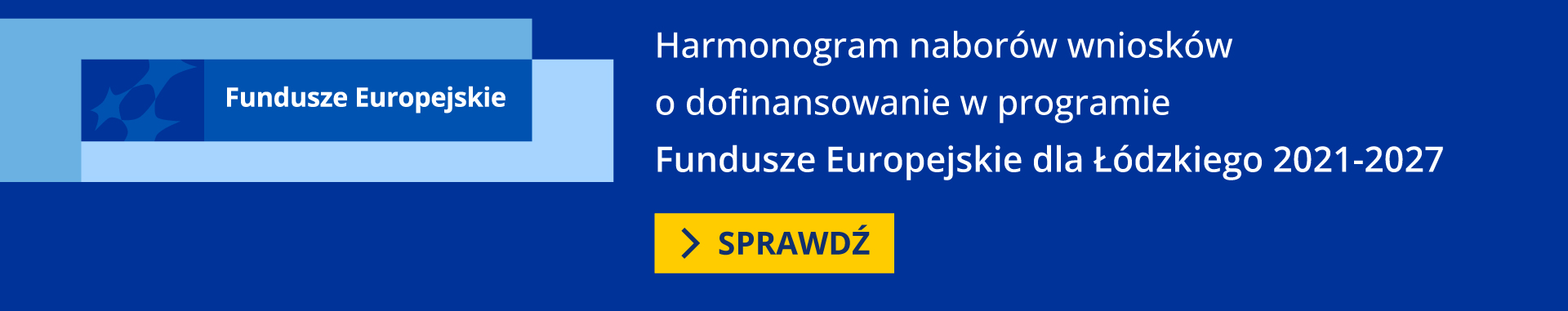 Łódź, dnia ………………………………. r.Wersja 1Podstawy prawne i dokumentyNabór jest organizowany w szczególności w oparciu o następujące akty prawne:Uwaga - obowiązującą wersją wymienionych poniżej aktów prawnych i dokumentów jest wersja aktualna na dzień ogłoszenia naboru, chyba że inaczej wynika z powszechnie obowiązujących przepisów prawa, w szczególności z przepisów intertemporalnych.Rozporządzenie Parlamentu Europejskiego i Rady (UE) nr 2021/1060 z dnia 24 czerwca 2021 r. ustanawiające wspólne przepisy dotyczące Europejskiego Funduszu Rozwoju Regionalnego, Europejskiego Funduszu Społecznego Plus, Funduszu Spójności, Funduszu na rzecz Sprawiedliwej Transformacji i Europejskiego Funduszu Morskiego, Rybackiego i Akwakultury, a także przepisy finansowe na potrzeby tych funduszy oraz na potrzeby Funduszu Azylu, Migracji i Integracji, Funduszu Bezpieczeństwa Wewnętrznego i Instrumentu Wsparcia Finansowego na rzecz Zarządzania Granicami i Polityki Wizowej, zwane dalej rozporządzeniem ogólnym;Rozporządzenie Parlamentu Europejskiego i Rady (UE) nr 2021/1056 z dnia 24 czerwca 2021 r. ustanawiające Fundusz na rzecz Sprawiedliwej Transformacji, zwane dalej rozporządzeniem FST;Rozporządzenie Parlamentu Europejskiego i Rady (UE) nr 2022/2039 z dnia 19 października 2022 r. w sprawie zmiany rozporządzeń (UE) nr 1303/2013 i (UE) nr 2021/1060 w odniesieniu do dodatkowej elastyczności w celu przeciwdziałania skutkom agresji zbrojnej Federacji Rosyjskiej FAST (Flexible Assistance for Territories - elastyczna pomoc dla terytoriów) - CARE;Rozporządzenie Parlamentu Europejskiego i Rady (UE) 2021/1119 z dnia 30 czerwca 2021 r. w sprawie ustanowienia ram na potrzeby osiągnięcia neutralności klimatycznej i zmiany rozporządzeń (WE) nr 401/2009 i (UE) 2018/1999 (Europejskie prawo o klimacie);Rozporządzenie Komisji (UE) nr 1407/2013 z dnia 18 grudnia 2013 r. w sprawie stosowania art. 107 i 108 Traktatu o funkcjonowaniu Unii Europejskiej do pomocy de minimis;Rozporządzenie Komisji (UE) nr 651/2014 z dnia 17 czerwca 2014 r. uznające niektóre rodzaje pomocy za zgodne z rynkiem wewnętrznym w zastosowaniu art. 107 i 108 Traktatu;Ustawę z dnia 14 czerwca 1960 r. Kodeks postępowania administracyjnego, zwaną dalej KPA;Ustawę z dnia 7 września 1991 r. o systemie oświaty;Ustawę z dnia 29 września 1994 r. o rachunkowości;Ustawę z dnia 7 lipca 1994 r. Prawo budowlane;Ustawę z dnia 17 lutego 2005 r. o informatyzacji działalności podmiotów realizujących zadania publiczne;Ustawę z dnia 27 sierpnia 2009 r. o finansach publicznych;Ustawę z dnia 23 listopada 2012 r. prawo pocztowe;Ustawę z dnia 14 grudnia 2016 r. prawo oświatowe;Ustawę z dnia 10 maja 2018 r. o ochronie danych osobowych;Ustawę z dnia 11 września 2019 r. prawo zamówień publicznych;Ustawę z dnia 13 kwietnia 2022 r. o szczególnych rozwiązaniach w zakresie przeciwdziałania wspieraniu agresji na Ukrainę oraz służących ochronie bezpieczeństwa narodowego; Ustawę z dnia 28 kwietnia 2022 r. o zasadach realizacji zadań finansowanych ze środków europejskich w perspektywie finansowej 2021-2027, zwaną dalej ustawą wdrożeniową;Rozporządzenie Ministra Edukacji Narodowej z 15 grudnia 2010 r. w sprawie praktycznej nauki zawodu;Rozporządzenie Ministra Edukacji Narodowej z 24 sierpnia 2017 r. w sprawie praktycznej nauki zawodu;Rozporządzenie Ministra Edukacji Narodowej z 22 lutego 2019 r. w sprawie praktycznej nauki zawodu;Rozporządzenie Ministra Edukacji Narodowej z dnia 9 sierpnia 2017 r. w sprawie zasad organizacji i udzielania pomocy psychologiczno-pedagogicznej w publicznych przedszkolach, szkołach i placówkach;Rozporządzenie Ministra Rozwoju i Finansów z 21 września 2022 r. w sprawie zaliczek w ramach programów finansowanych z udziałem środków europejskich;Rozporządzenie Ministra Funduszy i Polityki Regionalnej z dnia 29 września 2022 r. w sprawie udzielania pomocy de minimis w ramach regionalnych programów na lata 2021-2027;Rozporządzenie Ministra Funduszy i Polityki Regionalnej z dnia 26 stycznia 2023 r. w sprawie udzielania regionalnej pomocy inwestycyjnej ze środków Funduszu na rzecz Sprawiedliwej Transformacji w ramach regionalnych programów na lata 2021-2027;Rozporządzenie Ministra Funduszy i Polityki Regionalnej z dnia 11 grudnia 2022 r. w sprawie udzielania pomocy inwestycyjnej na infrastrukturę lokalną w ramach regionalnych programów na lata 2021-2027;Rozporządzenie Ministra Funduszy i Polityki Regionalnej z dnia 11 grudnia 2022 r. w sprawie udzielania pomocy na inwestycje wspierające efektywność energetyczną w ramach regionalnych programów na lata 2021-2027;Rozporządzenie Ministra Funduszy i Polityki Regionalnej z dnia 11 grudnia 2022 r. w sprawie udzielania pomocy na inwestycje w układy wysokosprawnej kogeneracji oraz na propagowanie energii ze źródeł odnawialnych w ramach regionalnych programów na lata 2021-2027;Umowę Partnerstwa na lata 2021-2027 zatwierdzoną przez Komisję Europejską 30 czerwca 2022 r. decyzją wykonawczą nr C(2022)4640;Program regionalny Fundusze Europejskie dla Łódzkiego 2021-2027, przyjęty decyzją Komisji Europejskiej z dnia 5 grudnia 2022 r., zatwierdzony uchwałą ZWŁ nr 1119/22 z dnia 28 grudnia 2022 r.;Szczegółowy Opis Priorytetów programu regionalnego Fundusze Europejskie dla Łódzkiego 2021-2027; Zasady kwalifikowania wydatków w ramach programu regionalnego Fundusze Europejskie dla Łódzkiego 2021-2027;Terytorialny Plan Sprawiedliwej Transformacji Województwa Łódzkiego, przyjęty uchwałą ZWŁ nr 317/23 z dnia 14 kwietnia 2023 r.;Wytyczne Ministra Funduszy i Polityki Regionalnej dotyczące wyboru projektów na lata 2021-2027;Wytyczne Ministra Funduszy i Polityki Regionalnej dotyczące kwalifikowalności wydatków na lata 2021-2027;Wytyczne Ministra Funduszy i Polityki Regionalnej dotyczące realizacji zasad równościowych w ramach funduszy unijnych na lata 2021-2027;Wytyczne Ministra Funduszy i Polityki Regionalnej dotyczące monitorowania postępu rzeczowego realizacji programów na lata 2021-2027;Wytyczne Ministra Funduszy i Polityki Regionalnej dotyczące zagadnień związanych z przygotowaniem projektów inwestycyjnych, w tym hybrydowych na lata 2021-2027;Wytyczne Ministra Funduszy i Polityki Regionalnej dotyczące korzystania z usług ekspertów w programach na lata 2021-2027;Wytyczne Ministra Funduszy i Polityki Regionalnej dotyczące warunków gromadzenia i przekazywania danych w postaci elektronicznej na lata 2021-2027;Podręcznik dla Beneficjenta Zgodność przedsięwzięć finansowanych ze środków Unii Europejskiej, w tym realizowanych w ramach Krajowego Planu Odbudowy i Zwiększania Odporności, z zasadą „nie czyń znaczącej szkody” - zasadą DNSH.Wykaz skrótówBK2021 - Baza Konkurencyjności - strona internetowa prowadzona przez ministra właściwego do spraw rozwoju regionalnego przeznaczona do zamieszczania zapytań ofertowych zgodnie z zasadą konkurencyjności określoną w podrozdziale 3.2 Wytycznych dotyczących kwalifikowalności wydatków (https://bazakonkurencyjnosci.funduszeeuropejskie.gov.pl/);CST2021 - centralny system teleinformatyczny wspierający realizację programów operacyjnych i projektów współfinansowanych z Funduszy Europejskich 2021-2027;DFST - Departament Funduszu Sprawiedliwej Transformacji;DKOFEŁ - Departament Kontroli i Odwołań FEŁ2027;DNSH (ang. Do No Significant Harm - „nie czyń poważnych szkód") - zasada horyzontalna UE, której istotą jest niewspieranie ani nieprowadzenie działalności gospodarczej, która czyni znaczące szkody dla któregokolwiek z następujących celów środowiskowych:łagodzenie zmian klimatu,adaptacja do zmian klimatu,odpowiednie użytkowanie i ochrona zasobów wodnych i morskich,gospodarka o obiegu zamkniętym, w tym zapobieganie powstawaniu odpadów i recykling,zapobieganie i kontrola zanieczyszczeń powietrza, wody lub ziemi,ochrona i odtwarzanie bioróżnorodności i ekosystemów;FEŁ2027 - program regionalny Fundusze Europejskie dla Łódzkiego 2021-2027;FST - Fundusz na rzecz Sprawiedliwej Transformacji;IZ - Instytucja Zarządzająca;IZ FEŁ2027 - Instytucja Zarządzająca programem regionalnym Fundusze Europejskie dla Łódzkiego 2021-2027;KE - Komisja Europejska;KM FEŁ2027 - Komitet Monitorujący pogram regionalny Fundusze Europejskie dla Łódzkiego 2021-2027;KOP - Komisja Oceny Projektów;KPA - ustawa z dnia 14 czerwca 1960 r. - Kodeks postępowania administracyjnego;OT - obszar transformacji obejmujący 35 gmin wskazanych w Terytorialnym Planie Sprawiedliwej Transformacji Województwa Łódzkiego;RSI LORIS 2030 - Regionalna Strategia Innowacji dla Województwa Łódzkiego LORIS 2030;SL2021 Projekty - aplikacja wspierająca realizację projektów w ramach centralnego systemu teleinformatycznego;SzOP FEŁ2027 - Szczegółowy Opis Priorytetów programu regionalnego Fundusze Europejskie dla Łódzkiego 2021-2027;TPST WŁ - Terytorialny Plan Sprawiedliwej Transformacji Województwa Łódzkiego;  UE - Unia Europejska;UMWŁ - Urząd Marszałkowski Województwa Łódzkiego.Wykaz pojęćadaptacja - prace polegające na przystosowaniu istniejącego obiektu lub pomieszczenia, lub istniejącej przestrzeni do warunków odpowiadających potrzebom wynikającym z celu projektu;beneficjent - podmiot, o którym mowa w art. 2 pkt 9 rozporządzenia ogólnego;budowa - wykonywanie obiektu budowlanego w określonym miejscu, a także odbudowa, rozbudowa, nadbudowa obiektu budowlanego;decyzja o dofinansowaniu projektu - decyzja, o której mowa w art. 2 pkt 2 ustawy wdrożeniowej;dofinansowanie - finansowanie UE lub współfinansowanie krajowe z budżetu państwa przyznane na podstawie umowy o dofinansowanie lub decyzji o dofinansowaniu projektu, lub ze środków funduszy celowych, o którym mowa w art. 2 pkt 3 ustawy wdrożeniowej;edukacja włączająca - rozumiana jest jako podejście w procesie kształcenia i wychowania, którego celem jest zwiększanie szans edukacyjnych wszystkich osób uczących się poprzez zapewnianie im warunków do rozwijania indywidualnego potencjału, tak by w przyszłości umożliwić im pełnię rozwoju osobistego na miarę swoich możliwości oraz pełne włączenie w życie społeczne. Edukacja ta stawia za cel wyposażenie uczniów w kompetencje niezbędne do stworzenia w przyszłości włączającego społeczeństwa, czyli społeczeństwa, w którym osoby niezależnie od różnic m.in. w stanie zdrowia, sprawności, pochodzeniu, wyznaniu są pełnoprawnymi członkami społeczności, a ich różnorodność postrzegana jest jako cenny zasób rozwoju społecznego i cywilizacyjnego. To systemowe, wielowymiarowe i wielokierunkowe podejście do edukacji nastawione na dostosowanie wymagań edukacyjnych, warunków nauki i organizacji kształcenia do potrzeb i możliwości każdego ucznia, jako pełnoprawnego uczestnika procesu kształcenia. Przykładem dobrze funkcjonującej edukacji włączającej jest sytuacja, w której dziecko z orzeczeniem o potrzebie kształcenia specjalnego uczy się w klasie, w szkole ogólnodostępnej razem ze swoimi rówieśnikami. Jednocześnie warunki organizacyjno-techniczne oraz wsparcie merytoryczne jest dostosowane do potrzeb psychofizycznych dziecka, potrzeb jego rodziców, a także potrzeb innych dzieci i ich rodziców;ekspert - osoba, o której mowa w rozdziale 17 ustawy wdrożeniowej;ePUAP - elektroniczna platforma usług administracji publicznej, o której mowa w art. 3 pkt 13 ustawy o informatyzacji działalności podmiotów realizujących zadania publiczne;instruktor praktycznej nauki zawodu - instruktor praktycznej nauki zawodu, o którym mowa w § 10 ust. 2 rozporządzenia Ministra Edukacji Narodowej z dnia 15 grudnia 2010 r. w sprawie praktycznej nauki zawodu oraz w § 10 ust. 2 rozporządzenia Ministra Edukacji Narodowej z dnia 24 sierpnia 2017 r. w sprawie praktycznej nauki zawodu oraz w § 10 ust. 2 rozporządzenia Ministra Edukacji Narodowej z 22 lutego 2019 r. w sprawie praktycznej nauki zawodu;Instytucja Zarządzająca - instytucja, o której mowa w art. 2 pkt 12 ustawy wdrożeniowej;Komitet Monitorujący - komitet, o którym mowa w art. 38 rozporządzenia ogólnego;Komisja Oceny Projektów - komisja, o której mowa w art. 53 ustawy wdrożeniowej;kryteria - kryteria wyboru projektów, o których mowa w art. 2 pkt 16 ustawy wdrożeniowej;kształcenie ustawiczne - kształcenie, o którym mowa w art. 4 pkt 30 Ustawy z dnia 14 grudnia 2016 r. Prawo oświatowe;kwota ryczałtowa - uproszczona metoda rozliczania wydatków, o której mowa w art. 53 ust. 1 pkt c rozporządzenia ogólnego;kwalifikowany podpis elektroniczny - zgodnie z art. 3 pkt 12 Rozporządzenia Parlamentu Europejskiego i Rady (UE) Nr 910/2014 z dnia 23 lipca 2014 r. w sprawie identyfikacji elektronicznej i usług zaufania w odniesieniu do transakcji elektronicznych na rynku wewnętrznym oraz uchylające dyrektywę 1999/93/WE, zaawansowany podpis elektroniczny, który jest składany za pomocą kwalifikowanego urządzenia do składania podpisu elektronicznego i który opiera się na kwalifikowanym certyfikacie podpisu elektronicznego, gdzie podpis elektroniczny oznacza dane w postaci elektronicznej, które są dołączone lub logicznie powiązane z danymi w postaci elektronicznej, i które użyte są przez podpisującego jako podpis;modernizacja - ulepszenie jakościowe prowadzące do zwiększenia wartości użytkowej infrastruktury;MŚP - mikroprzedsiębiorca, mały lub średni przedsiębiorca w rozumieniu załącznika I do Rozporządzenia Komisji (UE) nr 651/2014 z dnia 17 czerwca 2014 r. uznającego niektóre rodzaje pomocy za zgodne z rynkiem wewnętrznym w zastosowaniu art. 107 i 108 Traktatu;Obszar Transformacji - obszar 35 gmin wskazanych w Terytorialnym Planie Sprawiedliwej Transformacji Województwa Łódzkiego;otoczenie społeczno - gospodarcze szkół lub placówek systemu oświaty prowadzących kształcenie zawodowe - rozumiane jako pracodawcy, organizacje pracodawców, przedsiębiorcy, organizacje przedsiębiorców, instytucje rynku pracy, uczelnie, organizacje pozarządowe, partnerzy społeczni oraz inni interesariusze zidentyfikowani w przeprowadzonej przez beneficjenta diagnozie, a także podmioty wymienione w art. 3 ust.1a Prawa oświatowego;partnerzy - partnerzy, o których mowa w art. 39 ustawy wdrożeniowej;placówka systemu oświaty prowadząca kształcenie zawodowe - placówka w rozumieniu art. 2 pkt 4 Prawa oświatowego;pomoc de minimis - pomoc przyznawana na podstawie Rozporządzenia 1407/2013;pomoc publiczna - pomoc sektorowa udzielana na podstawie Rozporządzenia 651/2014, tj. pomoc spełniająca łącznie następujące warunki:a)	jest przyznawana przedsiębiorstwom przez Państwo lub pochodząca ze środków państwowych,b)	jest udzielana na warunkach korzystniejszych niż oferowane na rynku,c)	ma charakter selektywny (jest dostępna wyłącznie dla ograniczonej grupy beneficjentów i/lub sektorów gospodarki),d)	grozi zakłóceniem lub zakłóca konkurencję i wpływa na wymianę handlową między Państwami Członkowskimi UE;portal - portal internetowy pod adresem www.funduszeeuropejskie.gov.pl, o którym mowa w art. 46 lit. b rozporządzenia ogólnego;postępowanie - postępowanie w zakresie wyboru projektów obejmujące nabór i ocenę wniosków o dofinansowanie oraz rozstrzygnięcia w zakresie przyznania dofinansowania;program - program regionalny, o którym mowa w art. 2 pkt 23 ustawy wdrożeniowej;projekt - przedsięwzięcie, o którym mowa w art. 2 pkt 22 ustawy wdrożeniowej;projekt ukończony - projekt, który został fizycznie ukończony lub w pełni zrealizowany przed przedłożeniem wniosku o dofinansowanie w ramach naboru, niezależnie od tego czy wszystkie powiązane płatności zostały dokonane przez beneficjenta. Przez projekt fizycznie ukończony lub w pełni wdrożony należy rozumieć projekt, dla którego przed dniem złożenia wniosku o dofinansowanie projektu nastąpił odbiór ostatnich robót, dostaw lub usług przewidzianych do realizacji w jego zakresie rzeczowym;przebudowa - wykonywanie robót budowlanych, w wyniku których następuje zmiana parametrów użytkowych lub technicznych istniejącego obiektu budowlanego, z wyjątkiem charakterystycznych parametrów jak: kubatura, powierzchnia zabudowy, wysokość, długość, szerokość bądź liczba kondygnacji; w przypadku dróg są dopuszczalne zmiany charakterystycznych parametrów w zakresie niewymagającym zmiany granic pasa drogowego;realizator - podmiot korzystający z CST2021 w projekcie rozliczanym z wykorzystaniem wniosków częściowych, w tym partner;Regionalne Inteligentne Specjalizacje (RIS) - specjalizacje regionalne określone w RSI LORIS 2030, przygotowane w procesie przedsiębiorczego odkrywania, z uwzględnieniem elastycznego systemu monitorowania specjalizacji regionalnych, pozwalającego na aktualizowanie zapisów RSI LORIS 2030 o informacje pochodzące ze sfery rynkowej; wyłoniono 6 specjalizacji regionalnych: nowoczesny przemysł włókienniczy i mody (w tym wzornictwo), zaawansowane materiały budowlane medycyna, farmacja, kosmetyki energetyka, w tym odnawialne źródła energii innowacyjne rolnictwo i przetwórstwo rolno-spożywcze informatyka i telekomunikacja; Regulamin - Regulamin wyboru projektów, o którym mowa w art. 51 ustawy wdrożeniowej;remont - wykonywanie w istniejącym obiekcie budowlanym robót budowlanych polegających na odtworzeniu stanu pierwotnego, a niestanowiących bieżącej konserwacji, przy czym dopuszcza się stosowanie wyrobów budowlanych innych niż użyto w stanie pierwotnym;specjalne potrzeby edukacyjne - potrzeby wskazane w § 2 ust. 2 rozporządzenia Ministra Edukacji Narodowej z dnia 9 sierpnia 2017 r. w sprawie zasad organizacji i udzielania pomocy psychologiczno-pedagogicznej w publicznych przedszkolach, szkołach i placówkach. Specjalne potrzeby edukacyjne to oddziaływania edukacyjne wobec uczniów: niepełnosprawnych (z orzeczeniem o potrzebie kształcenia specjalnego), zdolnych i chorych. Każda z tych grup ma specjalne potrzeby edukacyjne, które szkoła musi realizować;standardy dostępności dla polityki spójności 2021-2027 - zestaw jakościowych, funkcjonalnych i technicznych wymagań, w stosunku do wsparcia finansowanego ze środków funduszy unijnych, w celu zapewnienia w szczególności osobom z niepełnosprawnościami i osobom starszym, możliwości skorzystania zarówno z udziału w projektach, jak i z efektów ich realizacji. Dla polityki spójności na lata 2021-2027 opracowano pięć standardów: szkoleniowy, informacyjno-promocyjny, cyfrowy, architektoniczny oraz transportowy. Standardy te stanowią załącznik nr 2 do Wytycznych dotyczące realizacji zasad równościowych w ramach funduszy unijnych na lata 2021-2027;strona internetowa Funduszy Europejskich dla Łódzkiego na lata 2021-2027 - należy przez to rozumieć stronę internetową pod adresem www.rpo.lodzkie.pl lub www.funduszeue.lodzkie.pl; system teleinformatyczny - system, o którym mowa w art. 2 pkt 29 ustawy wdrożeniowej, w tym centralny system teleinformatyczny;Szczegółowy Opis Priorytetów programu - dokument, o którym mowa w art. 2 pkt 31 ustawy wdrożeniowej;Terytorialny Plan Sprawiedliwej Transformacji Województwa Łódzkiego (TPST WŁ) - dokument przygotowany zgodnie z wymogami art. 11 rozporządzenia FST odnoszący się do obszaru transformacji województwa łódzkiego;uczeń - należy przez to rozumieć także słuchaczy i wychowanków;umowa o dofinansowanie projektu - umowa, o której mowa w art. 2 pkt 32 lit. a i b ustawy wdrożeniowej;właściwa instytucja - instytucja ogłaszająca nabór;wniosek - wniosek o dofinansowanie projektu, w którym zawarte są informacje na temat wnioskodawcy oraz opis projektu, na podstawie których dokonuje się oceny spełniania przez ten projekt kryteriów wyboru projektów;wnioskodawca - podmiot, o którym mowa w art. 2 pkt 34 ustawy wdrożeniowej;WOD2021 - aplikacja Wnioski o dofinansowanie w centralnym systemie teleinformatycznym, o którym mowa w art. 2 pkt 29 ustawy wdrożeniowej dedykowana prowadzeniu i dokumentowaniu procesu wyboru projektów do dofinansowania;wytyczne - instrument prawny, o którym mowa w art. 2 pkt 38 ustawy wdrożeniowej;zielono-niebieska infrastruktura - obszary naturalne (np. Natura 2000), półnaturalne (np. parki miejskie), a także elementy sztuczne (takie jak np. tzw. zielone dachy, tzw. zielone ściany) zaprojektowane i zarządzane w sposób mający zapewnić szeroką gamę usług ekosystemowych. Może ona obejmować zarówno elementy zieleni (np. zadrzewienia) jak i elementy wodne (np. zbiorniki, oczka wodne).Pojęcia stosowane i niezdefiniowane w niniejszym Regulaminie są tożsame z pojęciami i definicjami określonymi w Szczegółowym Opisie Priorytetów programu regionalnego Fundusze Europejskie dla Łódzkiego 2021-2027.§ 1Postanowienia ogólneInstytucja Zarządzająca przeprowadza postępowanie w zakresie wyboru projektów do dofinansowania w sposób przejrzysty, rzetelny i bezstronny. Instytucja Zarządzająca zapewnia równy dostęp do informacji o warunkach i sposobie wyboru projektów do dofinansowania oraz równe traktowanie wnioskodawców.Dokumenty i informacje wytworzone lub przygotowane przez właściwą instytucję w związku z oceną dokumentów i informacji przedstawianych przez wnioskodawców nie podlegają, do czasu zakończenia postępowania w zakresie wyboru projektów do dofinansowania, udostępnieniu w trybie przepisów ustawy z dnia 6 września 2001 r. o dostępie do informacji publicznej oraz ustawy z dnia 3 października 2008 r. o udostępnianiu informacji o środowisku i jego ochronie, udziale społeczeństwa w ochronie środowiska oraz o ocenach oddziaływania na środowisko. Dokumenty i informacje przedstawione przez wnioskodawców nie podlegają udostępnieniu przez właściwą instytucję w trybie przepisów ustawy z dnia 6 września 2001 r. o dostępie do informacji publicznej oraz ustawy z dnia 3 października 2008 r. o udostępnianiu informacji o środowisku i jego ochronie, udziale społeczeństwa w ochronie środowiska oraz o ocenach oddziaływania na środowisko.Przystąpienie do naboru jest równoznaczne z akceptacją przez wnioskodawcę postanowień Regulaminu.Przystąpienie do naboru jest równoznaczne ze zgodą wnioskodawcy na:udostępnianie wniosku o dofinansowanie podmiotom dokonującym oceny lub kontroli,udzielanie informacji na potrzeby ewaluacji przeprowadzanych przez IZ FEŁ2027 lub inną uprawnioną instytucję lub jednostkę organizacyjną,udostępnianie wniosku o dofinansowanie podmiotom dokonującym ewaluacji, z zastrzeżeniem ochrony informacji w nim zawartych.Z chwilą przystąpienia do naboru, wnioskodawca zobowiązuje się, że na każdym jego etapie, przed podpisaniem umowy o dofinansowanie, zawiadomi IZ FEŁ2027 o każdej zmianie okoliczności faktycznych i prawnych we wniosku o dofinansowanie projektu mających wpływ na ocenę projektu. IZ FEŁ2027 zastrzega sobie prawo do wprowadzania zmian w Regulaminie w trakcie trwania naboru do czasu jego rozstrzygnięcia, z zastrzeżeniem zmian skutkujących nierównym traktowaniem wnioskodawców, chyba że konieczność wprowadzenia tych zmian wynika z przepisów powszechnie obowiązującego prawa. W przypadku zmian w Regulaminie, informację o ich wprowadzeniu, aktualną treść Regulaminu, uzasadnienie oraz termin, od którego obowiązuje nowy Regulamin, IZ FEŁ2027 zamieszcza na stronie internetowej Funduszy Europejskich dla Łódzkiego na lata 2021-2027 oraz na portalu. W przypadku zmiany Regulaminu właściwa instytucja niezwłocznie informuje o niej każdego wnioskodawcę, który w ramach trwającego naboru złożył już wniosek o dofinansowanie. IZ FEŁ2027 zastrzega możliwość unieważnienia ogłoszonego naboru, jeżeli:w terminie składania wniosków o dofinansowanie projektu nie złożono żadnego wniosku lubwystąpiła istotna zmiana okoliczności powodująca, że wybór projektów do dofinansowania nie leży w interesie publicznym, czego nie można było wcześniej przewidzieć lubpostępowanie obarczone jest niemożliwą do usunięcia wadą prawną.§ 2Instytucja ogłaszająca nabórInstytucją ogłaszającą nabór jest Instytucja Zarządzająca programem regionalnym Fundusze Europejskie dla Łódzkiego 2021-2027 (dalej: IZ FEŁ2027), którą stanowi Zarząd Województwa Łódzkiego, obsługiwany przez Departament Funduszu Sprawiedliwej Transformacji (dalej: DFST) Urzędu Marszałkowskiego Województwa Łódzkiego, adres: ul. Traugutta 21/23, 90-113 Łódź.§ 3Kontakt i informacje dotyczące naboruInformacji i wyjaśnień dotyczących naboru udzielają drogą telefoniczną oraz za pośrednictwem poczty elektronicznej Punkty Informacyjne Funduszy Europejskich:Główny Punkt Informacyjny Funduszy Europejskich w Łodzi, ul. Moniuszki 7/9, 90-101 Łódź tel. 42 663 31 07, 42 663 34 05, 42 291 97 60e-mail: PIFE.Lodz@lodzkie.pl Lokalny Punkt Informacyjny Funduszy Europejskich w Bełchatowie, ul. Lecha i Marii Kaczyńskich 4, 97-400 Bełchatów tel. 44 754 78 07, 690 600 586, e-mail: PIFE.Belchatow@lodzkie.plLokalny Punkt Informacyjny Funduszy Europejskich w Sieradzu,ul. Rynek 14, 98-200 Sieradztel. 43 678 40 80, 43 822 89 25e-mail: PIFE.Sieradz@lodzkie.plWyjaśnienia i odpowiedzi na kluczowe lub powtarzające się pytania publikowane są w zakładce „Pytania i odpowiedzi” dotyczącej danego naboru na stronie internetowej Funduszy Europejskich dla Łódzkiego na lata 2021-2027.Informacje i wyjaśnienia w zakresie kwestii technicznych działania systemu teleinformatycznego CST2021 udzielane są za pośrednictwem poczty elektronicznej e-mail: amiz.feld@lodzkie.pl § 4Przedmiot naboruPrzedmiotem naboru jest wybór projektów do dofinansowania w sposób konkurencyjny, które w największym stopniu przyczynią się do osiągnięcia celu określonego dla Działania FELD.09.02 Społeczeństwo w transformacji. W naborze zostaną wybrane do dofinansowania projekty, które spełnią kryteria wyboru projektów i uzyskają wymaganą liczbę punktów do wyczerpania kwoty przewidzianej na dofinansowanie projektów określonej w § 8 Regulaminu.Celem szczegółowym Działania FELD.09.02 Społeczeństwo w transformacji w ramach Priorytetu FELD.09 Fundusze europejskie dla Łódzkiego w transformacji jest umożliwienie regionom i ludności łagodzenia wpływających na społeczeństwo, zatrudnienie, gospodarkę i środowisko skutków transformacji w kierunku osiągnięcia celów Unii na rok 2030 w dziedzinie energii i klimatu oraz w kierunku neutralnej dla klimatu gospodarki Unii do roku 2050 w oparciu o porozumienie paryskie.Typ projektu wspierany w ramach naboru to inwestycje w infrastrukturę kształcenia zawodowego i ustawicznego lub szkoleniową. Poniżej wskazano przykładowe rodzaje przedsięwzięć, możliwych do realizacji w ramach przedmiotowego typu:budowa, przebudowa, modernizacja, remont lub adaptacja budynków / obiektów na potrzeby prowadzenia kształcenia zawodowego lub ustawicznego w celu dostosowania ich do warunków zbliżonych do rzeczywistego środowiska pracy zawodowej;budowa, przebudowa, modernizacja, remont lub adaptacja budynków na potrzeby szkoleniowe;przebudowa, modernizacja, remont lub adaptacja budynków w celu dostosowania ich do potrzeb osób ze specjalnymi potrzebami edukacyjnymi;zakup wyposażenia, sprzętu oraz pomocy dydaktycznych niezbędnych do prowadzenia zajęć.Zgodnie z powyższym, projekt nie może dotyczyć wyłącznie termomodernizacji budynku czy działań z zakresu OZE, ale musi wpływać w sposób merytoryczny na sposób / zakres kształcenia.Termomodernizacja może być wydatkiem kwalifikowalnym wyłącznie jako zadanie uzupełniające / dodatkowe do działań wpływających na poziom / zakres kształcenia.Budowa nowych obiektów na potrzeby prowadzenia kształcenia zawodowego lub ustawicznego będzie możliwa wyłącznie w uzasadnionych przypadkach tj. gdy zapewnienie infrastruktury koniecznej do realizacji projektu nie jest możliwe w inny sposób (np. przebudowa, modernizacja lub adaptacja istniejących obiektów nie jest możliwa lub jest nieuzasadniona ekonomicznie; konieczność budowy nowego obiektu uzasadniona jest trendami demograficznymi w ujęciu terytorialnym). Wyłącznie jako element ww. rodzajów projektów możliwe będą:zakupy sprzętu i systemów informatycznych oraz pomocy multimedialnych wykorzystywanych w zajęciach dydaktycznych, z zastrzeżeniem, że inwestycje te nie mogą powielać wsparcia przewidzianego w Krajowym Planie Odbudowy,inwestycje w przyszkolną infrastrukturę sportową.Realizacja inwestycji możliwa będzie jedynie w przypadku, gdy projekt będzie zgodny z analizą potrzeb, tzn. gdy założenia projektu wynikać będą z przeprowadzonej przez wnioskodawcę analizy potrzeb, uwzględniającej trendy demograficzne, poziom dostępności i wykorzystania infrastruktury edukacyjnej oraz potrzeby wynikające z transformacji (w ujęciu terytorialnym).W ramach ww. inwestycji kwalifikowalne będą także dodatkowe, uzasadnione rozwiązania ekologiczne, przyczyniające się do osiągnięcia celów wynikających z Europejskiego Zielonego Ładu m.in. do zwiększenia powierzchni zielonych (zielone dachy, ściany, rozszczelnienie i zwiększanie chłonności nawierzchni), stosowanie rozwiązań z zakresu gospodarki o biegu zamkniętym (ponowne wykorzystanie materiałów, wykorzystanie wody szarej).Głównym wyzwaniem w ramach kształcenia zawodowego i ustawicznego jest wyposażenie absolwentów w kompetencje najbardziej poszukiwane przez przyszłych pracodawców, w tym stworzenie możliwości zdobycia nowoczesnego zawodu dostosowanego do potrzeb innowacyjnej gospodarki OT. W związku z powyższym, wsparcie w ramach działania ukierunkowane będzie na podniesienie jakości szkolnictwa zawodowego i ustawicznego (w tym przekwalifikowanie zawodowe), co umożliwi wzmocnienie wymiaru praktycznego szkolnictwa zawodowego i pozwoli na dostosowanie kształcenia do potrzeb wynikających z procesu transformacji regionu i oczekiwań rynku pracy w trakcie i po zakończeniu procesu transformacji. W związku z powyższym preferowane będą projekty dotyczące kształcenia w kierunkach zgodnych ze wskazanymi w TPST, przyczyniających się do dywersyfikacji gospodarczej regionu, zgodne z potrzebami otoczenia społeczno - gospodarczego placówki prowadzącej kształcenie zawodowe.Wnioskodawca zobowiązany jest do zapewnienia dostępności oferowanego wsparcia zgodnie ze standardami dostępności dla polityki spójności 2021-2027, które stanowią załącznik nr 2 do Wytycznych w zakresie realizacji zasad równościowych w ramach funduszy unijnych na lata 2021-2027. W przypadku projektów, co do których nie mają bezpośredniego zastosowania ww. standardy dostępności, należy zapewnić, że będą realizowane zgodnie z zasadami uniwersalnego projektowania, co oznacza projektowanie produktów, środowiska, programów i usług w taki sposób, by były użyteczne dla wszystkich, w możliwie największym stopniu, bez potrzeby adaptacji lub specjalistycznego projektowania.Projekt musi być realizowany na obszarze transformacji określonym w Terytorialnym Planie Sprawiedliwej Transformacji Województwa Łódzkiego, tj. na terenie co najmniej jednej z następujących 35 gmin: m. Bełchatów, gmina Bełchatów, gmina Drużbice, gmina Kleszczów, gmina Kluki, gmina Rusiec, gmina Szczerców, gmina Zelów, gmina Działoszyn, gmina Kiełczygłów, gmina Nowa Brzeźnica, gmina Pajęczno, gmina Rząśnia, gmina Siemkowice, gmina Strzelce Wielkie, gmina Sulmierzyce, gmina Gorzkowice, gmina Rozprza, gmina Wola Krzysztoporska, gmina Złoczew, gmina Dobryszyce, gmina Gomunice, gmina Kamieńsk, gmina Lgota Wielka, gmina Ładzice, M. Radomsko, gmina Radomsko, gmina Czarnożyły, gmina Konopnica, gmina Osjaków, gmina Ostrówek, gmina Wieluń, gmina Wierzchlas, gmina Widawa, M. Piotrków Trybunalski.Nabór nie dotyczy projektów hybrydowych w rozumieniu art. 40 ustawy wdrożeniowej.Preferowane będą projekty, których realizacja zakończy się w ciągu 3 lat od terminu ich rozpoczęcia. Jednocześnie planowana we wniosku o dofinansowanie data zakończenia realizacji projektu nie może przekroczyć terminu 30 czerwca 2028 roku. Na etapie realizacji projektu termin ten może zostać wydłużony (z uwzględnieniem końcowej daty kwalifikowalności wydatków w programie, tj. 31 grudnia 2029 r.), o ile zmiana będzie wynikać z uzasadnionych przesłanek i zostanie zaakceptowana przez IZ FEŁ2027.§ 5Podmioty uprawnione do ubiegania się o dofinansowanieNabór skierowany jest do następujących typów podmiotów (wnioskodawców):ośrodki kształcenia dorosłych,osoby prawne i fizyczne będące organami prowadzącymi szkoły i placówki,MŚP,duże przedsiębiorstwa.Po złożeniu wniosku o dofinansowanie projektu do czasu zawarcia umowy o dofinansowanie nie są dopuszczalne zmiany formy organizacyjno-prawnej wnioskodawcy skutkujące zmianą jego tożsamości podmiotowej (takie jak np. podział, łączenie, zbycie przedsiębiorstwa).Po dniu zawarcia umowy o dofinansowanie, zmiany, o których mowa w ust. 2, są dopuszczalne jedynie na warunkach wskazanych w umowie o dofinansowanie oraz po uzyskaniu uprzedniej zgody IZ FEŁ2027.§ 6Grupa docelowaW ramach naboru grupą docelową są: szkoły lub placówki kształcenia zawodowego (z wyłączeniem szkół specjalnych), instruktorzy praktycznej nauki zawodu, nauczyciele, kadra zarządzająca, wspierająca i organizująca proces nauczania szkół / placówek systemu oświaty prowadzących kształcenie zawodowe, pracodawcy, pracownicy, inne osoby i podmioty korzystające z rezultatów projektu, uczniowie lub słuchacze szkół lub placówek kształcenia zawodowego, mieszkańcy wyznaczonego w Terytorialnym Planie Sprawiedliwej Transformacji Województwa Łódzkiego Obszaru Transformacji, w szczególności pracownicy kompleksu energetycznego w Bełchatowie, zagrożeni utratą pracy w wyniku zaprzestania eksploatacji złóż węglowych na terenie Kopalni Węgla Brunatnego „Bełchatów” oraz zmniejszenia zatrudnienia w Elektrowni Bełchatów na skutek zmiany profilu gospodarczego podmiotu (zaprzestania wytwarzania energii ze źródeł konwencjonalnych).§ 7Termin i miejsce składania wniosków o dofinansowanieTermin rozpoczęcia naboru wniosków o dofinansowanie: 29 grudnia 2023 r., godz. 20:00.Termin zakończenia naboru wniosków o dofinansowanie: 16 lutego 2024 r., godz. 23:59.Planowany termin rozstrzygnięcia naboru: czerwiec 2024 r.IZ FEŁ2027 zastrzega sobie prawo do wydłużenia terminu składania wniosków o dofinansowanie.Do okoliczności, które mogą wpływać na wydłużenie terminu składania wniosków o dofinansowanie należą w szczególności:zwiększenie kwoty przewidzianej na dofinansowanie projektów w ramach postępowania,inna niż przewidywana pierwotnie liczba składanych wniosków o dofinansowanie,zainicjowane przez IZ FEŁ2027 doprecyzowanie zapisów dokumentacji dotyczącej naboru, gdy zaistnieje taka konieczność,długotrwałe problemy / usterki techniczne uniemożliwiające składanie wniosków o dofinansowanie.Wszelkie terminy realizacji wskazane w Regulaminie wyboru projektów, jeżeli nie określono inaczej, wyrażone są w dniach kalendarzowych. Do sposobu obliczania terminów określonych w regulaminie stosuje się przepisy zgodnie z ustawą z dnia 14 czerwca 1960 r. - kodeks postępowania administracyjnego.Jeżeli koniec terminu (za wyjątkiem terminu zakończenia naboru wniosków) przypada na dzień ustawowo wolny od pracy lub na sobotę, termin upływa następnego dnia, który nie jest dniem wolnym od pracy ani sobotą.Nie przewiduje się możliwości skrócenia terminu składania wniosków 
o dofinansowanie.Wnioskodawca zobowiązuje się do zachowania form komunikacji wskazanych w niniejszym Regulaminie ze świadomością skutków wynikających z jej niezachowania.Formularz wniosku o dofinansowanie projektu, którego wzór stanowi załącznik nr 1 do Regulaminu, wraz z załącznikami, należy wypełnić i złożyć wyłącznie w wersji elektronicznej za pośrednictwem systemu teleinformatycznego CST2021 (aplikacja WOD2021) dostępnego pod adresem: https://wod.cst2021.gov.pl/.WAŻNE! Za datę złożenia wniosku o dofinansowanie uznaje się datę wpływu wersji elektronicznej wniosku za pośrednictwem aplikacji WOD2021 w ramach właściwego naboru dedykowanemu Działaniu FELD.09.02 Społeczeństwo w transformacji, nr FELD.09.02-IZ.00-004/23. Wnioski złożone w innej formie niż za pośrednictwem aplikacji WOD2021, w odpowiedzi na nabór inny niż nr FELD.09.02-IZ.00-004/23 nie podlegają ocenie i nie zostaną uwzględnione w Rejestrze złożonych wniosków o dofinansowanie.Po upływie terminu naboru wniosków o dofinansowanie, w aplikacji WOD2021 nabór zostanie automatycznie zamknięty. Nie będzie zatem możliwości złożenia wniosku o dofinansowanie, który został przez wnioskodawcę przygotowany w okresie trwania naboru, ale nie został w terminie przesłany przez aplikację.§ 8Kwota przeznaczona na dofinansowanie projektówKwota przeznaczona na dofinansowanie projektów w ramach naboru wynosi 12 294 117,65 PLN (słownie: dwanaście milionów dwieście dziewięćdziesiąt cztery tysiące sto siedemnaście złotych sześćdziesiąt pięć groszy), w tym ze środków Funduszu na rzecz Sprawiedliwej Transformacji 11 000 000,00 PLN (słownie: jedenaście milionów złotych zero groszy) oraz ze środków Budżetu Państwa 1 294 117,65 zł (słownie: jeden milion dwieście dziewięćdziesiąt cztery tysiące sto siedemnaście złotych sześćdziesiąt pięć groszy) (kurs euro = 4,3355 PLN z dnia 29.11.2023 r.). Kwota alokacji na dofinansowanie projektów w ramach przedmiotowego naboru szacowana jest na podstawie kursu euro Europejskiego Banku Centralnego z przedostatniego dnia roboczego KE w miesiącu poprzedzającym miesiąc, w którym nastąpiło ogłoszenie naboru.IZ FEŁ2027 zastrzega sobie możliwość zmiany kwoty przeznaczonej na dofinansowanie projektów, w tym w wyniku zmiany kursu euro.IZ FEŁ2027 informuje, iż kwota, która może zostać zakontraktowana w ramach zawieranych umów o dofinansowanie projektów w przedmiotowym naborze uzależniona jest od aktualnego w danym miesiącu kursu euro oraz wartości algorytmu wyrażającego w PLN miesięczny limit środków wspólnotowych oraz krajowych możliwych do zakontraktowania. Otrzymanie przez wnioskodawcę informacji o wybraniu do dofinansowania nie jest równoznaczne z podpisaniem umowy / decyzji o dofinansowaniu projektu.Maksymalny poziom dofinansowania projektu w ramach naboru wynosi 95% kosztów kwalifikowalnych, w tym maksymalny poziom dofinansowania ze środków UE - 85% oraz dofinansowanie z budżetu państwa - 10%.Minimalny poziom wkładu własnego wynosi 5% kosztów kwalifikowalnych projektu.IZ FEŁ2027 może zwiększyć kwotę przeznaczoną na dofinansowanie projektów przed rozstrzygnięciem naboru.IZ FEŁ2027, po rozstrzygnięciu naboru, może podjąć decyzję o zwiększeniu środków na dofinansowanie projektów w ramach naboru i wyborze projektów, które uzyskały wymaganą liczbę punktów, lecz ze względu na wyczerpanie pierwotnej kwoty alokacji nie zostały wybrane do dofinansowania.Wybór do dofinansowania projektów, wynikający ze zwiększenia kwoty alokacji w ramach naboru następuje z zachowaniem zasady równego traktowania wnioskodawców tj. zgodnie z kolejnością zamieszczenia projektów na liście i uwzględnieniem wszystkich projektów, które uzyskały taką samą liczbę punktów z uwzględnieniem kryteriów o charakterze rozstrzygającym.§ 9Kwalifikowalność wydatkówKatalog wydatków kwalifikowalnych i niekwalifikowalnych został zawarty w Zasadach kwalifikowania wydatków w ramach programu regionalnego Fundusze Europejskie dla Łódzkiego 2021-2027, który stanowi doprecyzowanie wymogów odnoszących się do kwalifikowalności wydatków zawartych w Wytycznych dotyczących kwalifikowalności wydatków na lata 2021-2027.Początkiem okresu kwalifikowalności wydatków jest 1 stycznia 2021 r. Końcową datą kwalifikowalności wydatków jest 31 grudnia 2029 r. Wnioskodawca we wniosku o dofinansowanie określa datę rozpoczęcia i zakończenia realizacji projektu, mając na uwadze, iż okres realizacji projektu jest tożsamy z okresem, w którym poniesione wydatki mogą zostać uznane za kwalifikowalne.Okres kwalifikowalności wydatków w ramach danego projektu określany jest w umowie / decyzji o dofinansowaniu projektu.Co do zasady, środki na finansowanie projektu mogą być przeznaczone na sfinansowanie przedsięwzięć zrealizowanych w ramach projektu przed podpisaniem umowy / decyzji o dofinansowaniu projektu. Wydatki poniesione przed podpisaniem umowy / decyzji o dofinansowaniu projektu mogą zostać uznane za kwalifikowalne wyłącznie w przypadku spełnienia warunków kwalifikowalności określonych w Wytycznych dotyczących kwalifikowalności wydatków na lata 2021-2027.Wydatkowanie środków, do chwili zatwierdzenia wniosku i podpisania umowy / decyzji o dofinansowaniu projektu, odbywa się na wyłączną odpowiedzialność danego wnioskodawcy. W przypadku, gdy projekt nie otrzyma dofinansowania, uprzednio poniesione wydatki nie będą mogły zostać zrefundowane.Po zakończeniu realizacji projektu możliwe jest - wyłącznie po uprzednim wyrażeniu zgody przez IZ FEŁ2027 - kwalifikowanie wydatków poniesionych po dniu wskazanym w umowie / decyzji o dofinansowaniu projektu, jako dzień zakończenia realizacji projektu, o ile wydatki te odnoszą się do okresu kwalifikowalności projektu, zostaną poniesione do 31 grudnia 2029 r. oraz zostaną uwzględnione we wniosku o płatność końcową. Przy określaniu daty rozpoczęcia realizacji projektu należy uwzględnić czas niezbędny na przeprowadzenie oceny projektu i rozstrzygnięcie naboru, a także na przygotowanie przez wnioskodawcę dokumentów wymaganych do zawarcia umowy / decyzji o dofinansowaniu projektu z IZ FEŁ2027.Dofinansowaniem nie może zostać objęty projekt, którego wnioskodawca został wykluczony z możliwości otrzymania dofinansowania oraz projekt, który został fizycznie ukończony (w przypadku robót budowlanych) lub w pełni wdrożony (w przypadku dostaw i usług) przed przedłożeniem wniosku o dofinansowanie projektu do IZ FEŁ2027, niezależnie od tego, czy wszystkie dotyczące tego projektu płatności zostały przez wnioskodawcę dokonane - z zastrzeżeniem zasad określonych dla pomocy publicznej.Przez projekt fizycznie ukończony / w pełni wdrożony należy rozumieć projekt, dla którego przed dniem złożenia wniosku o dofinansowanie projektu nastąpił odbiór ostatnich robót, dostaw lub usług przewidzianych do realizacji w jego zakresie rzeczowym.§ 10WskaźnikiW celu zapewnienia pełnej i rzetelnej informacji na temat efektów wsparcia wnioskodawca ma obowiązek zastosowania w projekcie wszystkich adekwatnych do zakresu i celu realizowanego projektu wskaźników produktu i rezultatu bezpośredniego oraz monitorowania ich w trakcie realizacji i trwałości projektu. Po podpisaniu umowy o dofinansowanie / podjęciu decyzji o dofinansowaniu projektu, beneficjent będzie zobowiązany do osiągnięcia oraz utrzymania do końca okresu trwałości zadeklarowanych we wniosku o dofinansowanie wartości docelowych wskaźników produktu oraz rezultatu.W ramach przedmiotowego naboru obowiązują:wskaźniki produktu:RCO067 Pojemność́ klas w nowych lub zmodernizowanych placówkach oświatowych (osoby) - kluczowy (horyzontalny),PLRO132 Liczba obiektów dostosowanych do potrzeb osób z niepełnosprawnościami (sztuki) - kluczowy (horyzontalny),PLRO199 Liczba projektów, w których sfinansowano koszty racjonalnych usprawnień dla osób z niepełnosprawnościami (EFRR/FS/FST) (sztuki) - kluczowy (horyzontalny),FELDO033 Liczba wspartych szkół kształcenia zawodowego i ustawicznego (sztuki) - specyficzny (programowy),FELD0037 Liczba wspartej infrastruktury szkoleniowej (sztuki) - specyficzny (programowy);wskaźniki rezultatu:RCR071 Roczna liczba użytkowników nowych lub zmodernizowanych placówek oświatowych (użytkownicy/rok) - kluczowy (horyzontalny),RCR001 Miejsca pracy utworzone we wspieranych jednostkach (EPC) - kluczowy (horyzontalny),PLTR002 Liczba utrzymanych miejsc pracy (EPC) - kluczowy (horyzontalny).W ramach przedmiotowego naboru nie mają zastosowania wskaźniki „własne” i „dodatkowe”. W związku z czym nie należy dodawać tych wskaźników w projekcie.Definicje ww. wskaźników znajdują się w Liście definicji wskaźników zawartych w Szczegółowym Opisie Priorytetów programu Fundusze Europejskie dla Łódzkiego 2021-2027 dla priorytetu 9 Fundusze Europejskie dla Łódzkiego w transformacji.Szczegółowe zasady monitorowania wskaźników opisano w Wytycznych dotyczących monitorowania postępu rzeczowego realizacji programów na lata 2021-2027.§ 11Zasady finansowania projektówZasady finansowania projektów określa umowa / decyzja o dofinansowaniu projektu oraz SzOP FEŁ2027.Wkład własny stanowi wkład beneficjenta do projektu (pieniężny lub niepieniężny) z przeznaczeniem na pokrycie wydatków kwalifikowalnych, który nie zostanie beneficjentowi przekazany w formie dofinansowania (różnica między kwotą wydatków kwalifikowalnych a kwotą dofinansowania przekazaną beneficjentowi, zgodnie z poziomem dofinansowania dla projektu rozumianym jako % dofinansowania wydatków kwalifikowalnych).W przypadku niewniesienia przez wnioskodawcę i partnerów (jeśli dotyczy) wkładu własnego w kwocie określonej w umowie o dofinansowanie projektu, IZ FEŁ2027 może obniżyć kwotę przyznanego dofinansowania proporcjonalnie do jej udziału w całkowitej wartości projektu oraz proporcjonalnie do udziału procentowego wynikającego z intensywności pomocy publicznej (jeśli dotyczy).Maksymalną wartość zaliczki określa się do wysokości 90% wartości dofinansowania projektu.Wnioskodawca ma obowiązek udzielać zamówień w projekcie oraz realizować te zamówienia zgodnie z przepisami prawa powszechnie obowiązującego oraz zgodnie z zasadami określonymi w Wytycznych dotyczących kwalifikowalności wydatków na lata 2021-2027.W przypadku, gdy wnioskodawca rozpoczyna realizację projektu na własne ryzyko przed podpisaniem umowy / decyzji o dofinansowaniu projektu, w zakresie zamówień objętych zasadą konkurencyjności upublicznia zapytanie ofertowe za pomocą aplikacji BK2021 zgodnie z zasadami określonymi w Wytycznych dotyczących kwalifikowalności wydatków na lata 2021-2027.§ 12Podstawowe warunki i procedury konstruowania budżetu projektówWe wniosku o dofinansowanie projektu wnioskodawca przedstawia koszty bezpośrednie w formie budżetu zadaniowego, wskazując opis i uzasadnienie poniesienia wydatków oraz koszty pośrednie.Budżet jest podstawą do oceny kwalifikowalności wydatków na etapie oceny wniosku o dofinansowanie projektu.Koszty bezpośrednie to koszty kwalifikowalne poszczególnych zadań realizowanych przez wnioskodawcę w ramach projektu (zadania merytoryczne wraz z odpowiednim limitem kosztów, które zostaną poniesione na ich realizację).Projekt, którego łączny koszt wyrażony w PLN nie przekracza równowartości 200 tys. EUR w dniu zawarcia umowy o dofinansowanie projektu (do przeliczenia łącznego kosztu projektu stosuje się miesięczny obrachunkowy kurs wymiany waluty stosowany przez KE, aktualny na dzień ogłoszenia naboru), rozliczany jest obligatoryjnie za pomocą kwot ryczałtowych.Obowiązek stosowania uproszczonych metod rozliczania wydatków, o którym mowa w art. 53 ust. 2 rozporządzenia ogólnego, nie dotyczy projektów otrzymujących wsparcie w ramach pomocy publicznej, które nie stanowi pomocy de minimis, w tym projektów łączących pomoc publiczną i pomoc de minimis.Warunki rozliczania kosztów uproszczoną metodą rozliczania wydatków określa umowa o dofinansowanie projektu, w szczególności:nazwę i koszt objęty uproszczoną metodą rozliczania wydatków,wskaźnik rozliczający uproszczoną metodę rozliczania wydatków (nie dotyczy stawki ryczałtowej),dokumenty potwierdzające osiągnięcie rezultatów, wykonanie produktów lub zrealizowanie działań zgodnie z zatwierdzonym wnioskiem o dofinansowanie projektu (nie dotyczy stawki ryczałtowej).Koszty rozliczane uproszczoną metodą rozliczania wydatków są traktowane jak wydatki faktycznie poniesione. Nie ma obowiązku gromadzenia faktur i innych dokumentów księgowych o równoważnej wartości dowodowej na potwierdzenie poniesienia wydatku w ramach projektu.Rozliczenie kosztów za pomocą uproszczonej metody rozliczania wydatków dokonywane jest w oparciu o faktyczny postęp realizacji projektu i osiągnięte wskaźniki, przy czym w przypadku kwot ryczałtowych - rozliczenie kwoty ryczałtowej jest uzależnione od zrealizowania objętych nią działań w całości albo dokonywane jest w etapach (tzw. kamienie milowe) w sposób określony 
w metodyce, o ile uzasadnia to charakter projektu.W przypadku niezrealizowania określonych w umowie o dofinansowanie projektu wskaźników produktu lub rezultatu, dofinansowanie projektu jest odpowiednio obniżane, tzn. w przypadku kwot ryczałtowych - w przypadku niezrealizowania 
w pełni wskaźników produktu lub rezultatu objętych kwotą ryczałtową, dana kwota jest uznana za niekwalifikowalną (rozliczenie w systemie „spełnia - nie spełnia”).Koszty pośrednie to koszty kwalifikowalne niezbędne do realizacji projektu, których nie można bezpośrednio przypisać do głównego celu projektu, w szczególności koszty administracyjne związane z obsługą projektu, które nie wymagają podejmowania merytorycznych działań zmierzających do osiągnięcia celu projektu. Szczegółowy katalog kosztów pośrednich został wskazany w Wytycznych dotyczących kwalifikowalności wydatków na lata 2021-2027.Koszty pośrednie rozliczane są stawką ryczałtową stanowiącą odpowiedni procent faktycznie poniesionych całkowitych bezpośrednich wydatków kwalifikowanych projektu. Koszty pośrednie rozliczane są z wykorzystaniem następujących stawek ryczałtowych:7% kwalifikowalnych kosztów bezpośrednich - w przypadku projektów o wartości kosztów bezpośrednich do 5 mln PLN włącznie;6% kwalifikowalnych kosztów bezpośrednich - w przypadku projektów o wartości kosztów bezpośrednich powyżej 5 mln PLN do 15 mln PLN włącznie;5% kwalifikowalnych kosztów bezpośrednich - w przypadku projektów o wartości kosztów bezpośrednich powyżej 15 mln PLN do 20 mln PLN włącznie;4% kwalifikowalnych kosztów bezpośrednich - w przypadku projektów o wartości kosztów bezpośrednich powyżej 20 mln PLN do 25 mln PLN włącznie;3% kwalifikowalnych kosztów bezpośrednich - w przypadku projektów o wartości kosztów bezpośrednich powyżej 25 mln PLN do 30 mln PLN włącznie;2% kwalifikowalnych kosztów bezpośrednich - w przypadku projektów o wartości kosztów bezpośrednich powyżej 30 mln PLN do 100 mln PLN włącznie;1% kwalifikowalnych kosztów bezpośrednich - w przypadku projektów o wartości kosztów bezpośrednich powyżej 100 mln PLN.Niedopuszczalna jest sytuacja, w której koszty pośrednie zostaną wykazane w ramach kosztów bezpośrednich. IZ FEŁ2027 na etapie wyboru projektu weryfikuje, czy w ramach zadań określonych w budżecie projektu (w kosztach bezpośrednich) nie zostały wykazane koszty, które stanowią koszty pośrednie. Dodatkowo, na etapie realizacji projektu, IZ FEŁ2027 weryfikuje, czy w załączanym do wniosku o płatność zestawieniu poniesionych wydatków bezpośrednich nie zostały wykazane wydatki pośrednie. W ramach kosztów pośrednich nie są wykazywane wydatki objęte limitami np. limitem na dostępność.Limity wydatków kwalifikowalnych określone zostały w Zasadach kwalifikowania wydatków w ramach programu regionalnego Fundusze Europejskie dla Łódzkiego 2021-2027.W ramach naboru podatek VAT od towarów i usług może zostać uznany za kwalifikowalny:w projekcie, którego łączny koszt jest mniejszy niż 5 mln EUR (włączając VAT), z wyłączeniem projektów objętych pomocą publiczną;w projekcie, którego łączny koszt jest mniejszy niż 5 mln EUR (włączając VAT) i objęty pomocą publiczną może być kwalifikowalny, gdy brak prawnej możliwości odzyskania podatku VAT zgodnie z przepisami prawa krajowego,w projekcie, którego łączny koszt wynosi co najmniej 5 mln EUR (włączając VAT), może być kwalifikowalny, gdy brak jest prawnej możliwości odzyskania podatku VAT zgodnie z przepisami prawa krajowego.Nie przewiduje się możliwości częściowego kwalifikowania podatku VAT w projektach.W projekcie, którego łączny koszt wynosi co najmniej 5 mln EUR (włączając VAT) lub w przypadku zwiększenia całkowitej wartości projektu powyżej 5 mln EUR (włączając VAT), wnioskodawca zobowiązany będzie do przedłożenia do IZ FEŁ2027 indywidualnej interpretacji podatkowej dotyczącej braku prawnej możliwości odzyskania podatku VAT w terminie 60 dni od dnia zawarcia umowy o dofinansowanie projektu lub aneksu, z którego wynika zwiększenie wartości projektu.IZ FEŁ2027 zastrzega sobie możliwość weryfikacji kwalifikowalności podatku VAT na każdym etapie realizacji projektu.W przypadku, gdy podatek VAT zostanie uznany za niekwalifikowalny, zastosowanie znajdują przepisy § 15 wzoru umowy o dofinasowanie.Wnioskodawca, który zaliczy podatek VAT do wydatków kwalifikowalnych, zobowiązany jest dołączyć do wniosku o dofinansowanie projektu „Oświadczenie o kwalifikowalności VAT”. Oświadczenie składa się z dwóch integralnych części. W ramach pierwszej części wnioskodawca / partner oświadcza, iż w chwili składania wniosku o dofinansowanie projektu nie ma prawnej możliwości odzyskania podatku VAT, którego wysokość została określona we wniosku o dofinansowanie projektu. Natomiast w części drugiej wnioskodawca / partner zobowiązuje się do zwrotu zrefundowanej ze środków unijnych części VAT, jeżeli zaistnieją przesłanki umożliwiające odzyskanie tego podatku.„Oświadczenie o kwalifikowalności VAT” podpisane przez wnioskodawcę / partnera podpisem kwalifikowanym stanowi również załącznik do podpisanej umowy / podjętej decyzji o dofinansowanie projektu.Na potrzeby przygotowania analizy finansowej projektu lub przygotowania studium wykonalności wskazuje się, że okres odniesienia dla projektów składanych w ramach naboru wynosi co najmniej 15 lat.§ 13Pomoc publiczna i pomoc de minimisW przypadku projektów objętych pomocą publiczną lub pomocą de minimis, poziom dofinansowania wynikać będzie z przepisów prawa unijnego i krajowego, dotyczącego udzielania tej pomocy, jednak nie może być wyższy niż 85%.W przypadku projektów objętych pomocą publiczną lub pomocą de minimis poziom wkładu własnego wynikać będzie z odrębnych przepisów prawnych i zapisów SZOP FEŁ2027.W przypadku wystąpienia w projekcie pomocy publicznej lub pomocy de minimis wsparcie udzielane będzie zgodnie z właściwymi przepisami prawa unijnego i krajowego dotyczącymi zasad udzielania tej pomocy, obowiązującymi w momencie udzielania wsparcia, w szczególności w oparciu o następujące rozporządzenia:Rozporządzenie Komisji (UE) nr 1407/2013 z dnia 18 grudnia 2013 r. w sprawie stosowania art. 107 i 108 Traktatu o funkcjonowaniu Unii Europejskiej do pomocy de minimis;Rozporządzenie Komisji (UE) nr 651/2014 z dnia 17 czerwca 2014 r. uznające niektóre rodzaje pomocy za zgodne z rynkiem wewnętrznym w zastosowaniu art. 107 i 108 Traktatu;Rozporządzenie Ministra Funduszy i Polityki Regionalnej z dnia 26 stycznia 2023 r. w sprawie udzielania regionalnej pomocy inwestycyjnej ze środków Funduszu na rzecz Sprawiedliwej Transformacji w ramach regionalnych programów na lata 2021-2027;Rozporządzenie Ministra Funduszy i Polityki Regionalnej z dnia 29 września 2022 r. w sprawie udzielania pomocy de minimis w ramach regionalnych programów na lata 2021-2027;Rozporządzenie Ministra Funduszy i Polityki Regionalnej z dnia 11 grudnia 2022 r. w sprawie udzielania pomocy inwestycyjnej na infrastrukturę lokalną w ramach regionalnych programów na lata 2021-2027;Rozporządzenie Ministra Funduszy i Polityki Regionalnej z dnia 11 grudnia 2022 r. w sprawie udzielania pomocy na inwestycje wspierające efektywność energetyczną w ramach regionalnych programów na lata 2021-2027;Rozporządzenie Ministra Funduszy i Polityki Regionalnej z dnia 11 grudnia 2022 r. w sprawie udzielania pomocy na inwestycje w układy wysokosprawnej kogeneracji oraz na propagowanie energii ze źródeł odnawialnych w ramach regionalnych programów na lata 2021-2027.Możliwe jest łączenie pomocy publicznej i pomocy de minimis w ramach jednego projektu.Nie jest możliwe łączenie pomocy publicznej i pomocy de minimis w ramach jednego wydatku.W związku z art. 30 ust. 5. ustawy wdrożeniowej, w przypadku projektów objętych pomocą publiczną, która nie może być udzielona na podstawie rozporządzeń wydanych przez ministra właściwego do spraw rozwoju regionalnego lub na podstawie innych przepisów, IZ FEŁ2027 zastrzega sobie możliwość podjęcia decyzji o indywidualnej notyfikacji planowanego wsparcia.Pomoc udzielana zgodnie z zasadami ramowymi jest pomocą podlegającą indywidualnej notyfikacji i IZ FEŁ2027 zastrzega sobie możliwość podjęcia decyzji o indywidualnej notyfikacji planowanego wsparcia.§ 14Projekty partnerskieW zakresie wymagań dotyczących partnerstwa wnioskodawca zobowiązany jest stosować zapisy art. 39 ustawy wdrożeniowej.§ 15Procedura składania wniosku o dofinansowanieFormularz wniosku o dofinansowanie projektu wraz z załącznikami należy złożyć wyłącznie w wersji elektronicznej za pośrednictwem aplikacji WOD2021 do Instytucji ogłaszającej nabór dla działania FELD.09.02 Społeczeństwo w transformacji w ramach Priorytetu 9 Fundusze Europejskie dla Łódzkiego w transformacji.Aby móc korzystać z aplikacji WOD2021 należy założyć konto dla wnioskodawcy zgodnie z Instrukcją wypełniania wniosku o dofinansowanie projektów w ramach naboru nr FELD.09.02-IZ.00-004/23. Przedmiotowe konto wnioskodawcy będzie wykorzystywane podczas całego postępowania wyboru projektów.Po założeniu konta, wnioskodawca może przystąpić do wypełniania wniosku o dofinansowanie zgodnie z Instrukcją wypełniania wniosku o dofinansowanie projektu w ramach naboru nr FELD.09.02-IZ.00-004/23, która stanowi załącznik nr 2 do Regulaminu.Złożenie wniosku za pośrednictwem aplikacji WOD2021 oznacza potwierdzenie zgodności z prawdą treści zawartych we wniosku o dofinansowanie, zarówno ze strony wnioskodawcy, jak i partnerów.Pod pojęciem wniosku o dofinansowanie projektu w ramach naboru należy rozumieć dokument przygotowany zgodnie ze wzorem, w którym zawarty jest opis i inne informacje na temat projektu, na podstawie których dokonuje się oceny spełniania przez projekt kryteriów wyboru projektów. Za integralne części wniosku o dofinansowanie uznaje się formularz wniosku oraz wszystkie załączniki.Załączniki wymagane w ramach przedmiotowego naboru należy wypełnić zgodnie z poleceniem (w załącznikach w formie arkusza kalkulacyjnego Excel należy zastosować jawne (nie ukryte) i działające formuły, pozostałe załączniki należy zapisać w formacie .pdf), opatrzyć podpisem kwalifikowanym przez osobę uprawnioną do reprezentowania podmiotu ubiegającego się o dofinansowanie i złożyć wyłącznie w wersji elektronicznej za pośrednictwem aplikacji WOD2021.Podczas wypełniania wniosku należy zachować spójność informacji przedstawianych we wszystkich jego częściach składowych.Instytucja Zarządzająca nie może przyjąć wniosku o dofinansowanie złożonego w inny sposób niż wskazany powyżej, np. w postaci papierowej.W przypadku, gdy wnioskodawca zamierza zrezygnować ze złożenia wniosku już po przesłaniu go do IZ FEŁ2027, może go anulować w aplikacji WOD2021. Anulowanie wniosku jest równoznaczne z rezygnacją z ubiegania się o dofinansowanie projektu.Anulowanie wniosku na etapie naboru jest równoznaczne z wycofaniem danego wniosku z naboru. W takim przypadku do czasu zakończenia naboru, wnioskodawca może ponownie złożyć wniosek o dofinansowanie.Anulowanie wniosku po zakończeniu oceny, jednak przed podpisaniem umowy o dofinansowanie jest równoznaczne z rezygnacją z podpisania umowy o dofinansowanie.Komunikacja pomiędzy IZ FEŁ2027 a wnioskodawcą prowadzona jest w formie elektronicznej. Instytucja właściwa doręcza wnioskodawcy korespondencję za pośrednictwem poczty elektronicznej (na adres mailowy wskazany we wniosku o dofinansowanie w polu „Osoba do kontaktu” i/lub za pośrednictwem aplikacji WOD2021).Dane teleadresowe wnioskodawcy podawane we wniosku o dofinansowanie muszą być aktualne. Wnioskodawca ma obowiązek zawiadomić IZ FEŁ2027 o każdej zmianie swojego adresu, w tym adresu elektronicznego. W razie zaniedbania ww. obowiązku doręczenie pisma / wiadomości pod dotychczasowy adres ma skutek prawny. Terminy określone w korespondencji doręczanej w formie elektronicznej liczone są od dnia następującego po dniu jej wysłania.W przypadku korespondencji składanej przez wnioskodawcę w formie elektronicznej za datę skutecznego złożenia uznaje się datę jej wpływu na adres skrzynki odbiorczej DFST, wskazanej w wezwaniu do uzupełnienia wniosku.W sytuacji niezachowania wskazanej formy komunikacji, IZ FEŁ2027 nie będzie brała pod uwagę przekazanych w ten sposób wyjaśnień, uzupełnień, poprawek. Zidentyfikowane błędy związane z funkcjonowaniem aplikacji WOD2021 należy zgłaszać wyłącznie na adres e-mail: amiz.feld@lodzkie.pl.W razie wystąpienia długotrwałych problemów technicznych uniemożliwiających składanie wniosków o dofinansowanie za pomocą aplikacji WOD2021, należy stosować się do komunikatów zamieszczanych na stronie internetowej Funduszy Europejskich dla Łódzkiego na lata 2021-2027.Problemy związane z wadliwym funkcjonowaniem aplikacji WOD2021 leżące po stronie wnioskodawcy nie będą rozpatrywane przez IZ FEŁ2027.§ 16Opis procedury oceny projektów i sposobu wyboru projektów Postępowanie w ramach wyboru projektów odbywa się w sposób konkurencyjny. Celem naboru jest wybór do dofinansowania projektów spełniających kryteria wyboru projektów zatwierdzone przez KM FEŁ2027. Złożony w naborze przez wnioskodawcę projekt podlega ocenie przeprowadzonej przez KOP na podstawie kryteriów wyboru projektów, stanowiących Załącznik nr 4 do Regulaminu.Ocena przeprowadzana jest na podstawie informacji przedstawionych w formularzu wniosku o dofinansowanie oraz załącznikach.Ocena spełniania kryteriów wyboru projektów dokonywana jest przez KOP, powołaną przez IZ FEŁ2027. W skład KOP wchodzą pracownicy DFEŁ oraz eksperci, wyznaczeni przez IZ FEŁ2027 spośród kandydatów na ekspertów wskazanych w Wykazie ekspertów w ramach programu regionalnego na lata 2021-2027. Informacja o składzie KOP zostanie zamieszczona na stronie internetowej Funduszy Europejskich dla łódzkiego na lata 2021-2027 po rozstrzygnięciu naboru, tj. po zatwierdzeniu przez Zarząd Województwa Łódzkiego Listy projektów wybranych do dofinansowania oraz projektów, które otrzymały ocenę negatywną.Ocena składa się z etapu oceny formalnej i merytorycznej.Ocena projektów będzie dokonywana poprzez wypełnienie karty oceny formalnej oraz karty oceny merytorycznej wniosku o dofinansowanie projektu.Całkowita ocena wniosków nie może trwać dłużej niż 130 dni od daty zakończenia naboru. W uzasadnionych przypadkach terminy te mogą ulec zmianie.Zakres, w jakim jest możliwe uzupełnianie, poprawianie projektu lub złożenie wyjaśnień w części dotyczącej spełniania przez projekt kryteriów wyboru projektów w trakcie jego oceny uregulowany jest w niniejszym Regulaminie w §17 i §18.Na etapie oceny formalnej i merytorycznej wnioskodawca uzupełnia lub poprawia wniosek o dofinansowanie lub składa wyjaśnienia wyłącznie w zakresie wskazanym w wezwaniu. Niedopuszczalnym jest dokonanie przez wnioskodawcę innych zmian we wniosku o dofinansowanie niż wskazane 
w wezwaniu.Jeśli członek KOP podczas oceny wniosku o dofinansowanie znajdzie w nim oczywistą omyłkę pisarską lub rachunkową może ją skorygować w aplikacji WOD2021 informując o tym wnioskodawcę lub wezwać wnioskodawcę do jej poprawy.W przypadku wezwania wnioskodawcy do poprawy oczywistej omyłki pisarskiej lub rachunkowej, termin na poprawę we wniosku o dofinansowanie przez wnioskodawcę wynosi 7 dni, licząc od dnia następującego po dniu wysłania wezwania do poprawy.Ocena kryteriów formalnych i merytorycznych dokonywana jest przez dwóch członków KOP biorących udział w ocenie projektu, którzy wskazują wynik swojej oceny. Na tej podstawie wypełniają jedną wspólną kartę oceny formalnej i jedną wspólną kartę oceny merytorycznej.W przypadku rozbieżności w ocenach wniosku o dofinansowanie projektu (oceny formalnej lub merytorycznej) dokonanych przez dwóch członków KOP, przeprowadzana jest dodatkowa ocena przez trzeciego członka KOP, wskazanego przez Przewodniczącego KOP. Ocena dokonana przez trzeciego oceniającego jest ostateczna i wiążąca.§ 17Ocena formalna projektówOcena formalna projektów obejmuje ocenę spełniania przez projekt kryteriów o charakterze formalnym wskazanych w Załączniku nr 4 do Regulaminu.Ocena formalna przeprowadzana jest przez co najmniej dwóch członków KOP będących pracownikami DFST.Ocena kryteriów polega na przypisaniu im wartości logicznych „tak”, „nie” lub stwierdzeniu, że kryterium „nie dotyczy” danego projektu.Ocenę formalną dokonuje się na podstawie kryteriów formalnych dostępu:niepodlegających poprawie:Typ beneficjenta,Wykluczenie wnioskodawcy,Wykluczenie z pomocy publicznej,Miejsce realizacji projektu,Działania dyskryminujące,Przeniesienie produkcji,Kwoty ryczałtowe,Zakończenie projektu do 30 czerwca 2028 r. (nie dotyczy działań: FELD.09.01 Gospodarka w transformacji, typów projektów: 1., 4., 6., 7., 9.);podlegających poprawie / uzupełnieniu:Kompletność informacji,Partnerstwo,Projekt hybrydowy,Zasady równościowe,KPP,KPON,Zrównoważony rozwój.Treść wniosku o dofinansowanie musi pozwalać na jednoznaczne stwierdzenie, czy dane kryterium jest spełnione. W przypadku kryterium pozwalającego na poprawę / uzupełnienie wniosku o dofinansowanie lub wyjaśnienie, należy wezwać wnioskodawcę w adekwatnym zakresie.W przypadku konieczności uzupełnienia lub poprawienia wniosku w zakresie kryteriów formalnych (które dopuszczają możliwość uzupełnienia/skorygowania formularza wniosku i załączników), IZ FEŁ2027 wzywa wnioskodawcę, do ich uzupełnienia lub poprawienia.Wezwanie do uzupełnienia lub poprawienia wniosku o dofinansowanie przekazywane jest wnioskodawcy drogą elektroniczną. Oznacza to, że wezwanie może zostać przekazane na adres e-mail wnioskodawcy oraz na jego konto w aplikacji WOD2021.Wnioskodawca ma możliwość jednokrotnego uzupełnienia / skorygowania wskazanego błędu we wniosku o dofinansowanie projektu na etapie oceny formalnej. W przypadku wezwania do uzupełnienia lub poprawy wnioskodawca zobowiązany jest przesłać skorygowany wniosek o dofinansowanie w aplikacji WOD2021 w terminie 14 dni, liczonych od dnia następującego po dniu otrzymania wezwania dotyczącego uzupełnienia lub poprawienia kryteriów formalnych.Uzupełnieniu lub korekcie mogą podlegać wyłącznie elementy wskazane do poprawy lub skorygowania przez pracowników DFST, będących członkami KOP. Jeżeli wprowadzane zgodnie z uwagami zmiany implikują kolejne zmiany we wniosku o dofinansowanie w miejscach, do których nie było wezwania do poprawy lub uzupełnienia, należy dokonać stosownych zmian we wniosku o dofinansowanie projektu oraz w odpowiednich załącznikach, a także dołączyć w formie pisemnej informację o ich wprowadzeniu wraz z uzasadnieniem.Jeśli wnioskodawca podczas korygowania wniosku o dofinansowanie zauważy inne błędy formalne, poprawia je, przedstawiając stosowne wyjaśnienia w tym zakresie.Jeśli wnioskodawca nie uzupełni lub nie poprawi wniosku o dofinansowanie albo zrobi to niezgodnie z zakresem określonym w wezwaniu lub nie złoży wyjaśnień w wyznaczonym terminie, członkowie KOP dokonają oceny projektu na podstawie wersji wniosku, która została przekazana do uzupełnienia lub poprawienia, co ostatecznie skutkować będzie niespełnieniem kryterium, w ramach którego nastąpiło wezwanie.W przypadku rozbieżności w ocenach wniosku o dofinansowanie projektu dokonanych przez dwóch członków KOP, przeprowadzana jest dodatkowa ocena przez członka KOP, wskazanego przez Przewodniczącego KOP. Ocena trzeciej osoby jest ostateczna i wiążąca.W przypadku spełnienia wszystkich kryteriów formalnych, wskazanych w pkt 4, wniosek o dofinansowanie zostaje zakwalifikowany do oceny merytorycznej.Niespełnienie przez projekt któregokolwiek z kryteriów formalnych, wskazanych w pkt 4, skutkuje przyznaniem oceny negatywnej. Po zakończeniu oceny formalnej wnioskodawca, którego projekt otrzymał negatywną ocenę informowany jest pisemnie o wyniku oceny wraz z uzasadnieniem i pouczeniem o możliwości złożenia protestu.Lista projektów ocenionych na etapie oceny formalnej zamieszczona zostaje na stronie internetowej Funduszy Europejskich dla Łódzkiego na lata 2021-2027 oraz na portalu.§ 18Ocena merytoryczna projektówOcena merytoryczna projektów obejmuje ocenę spełniania przez projekt kryteriów o charakterze merytorycznym wskazanych w Załączniku nr 4 do Regulaminu.Ocena merytoryczna dokonywana jest przez dwóch członków KOP będących ekspertami.Każdy wniosek o dofinansowanie projektu podlega ocenie spełniania przez niego kryteriów merytorycznych dostępowych (ocenianych w sposób „tak”, „nie” lub stwierdzeniu, że kryterium nie dotyczy danego projektu). Niespełnienie co najmniej jednego z ww. kryteriów skutkuje negatywną oceną projektu.Po stwierdzeniu spełnienia ww. kryteriów merytorycznych wniosek o dofinansowanie projektu podlega dalszej ocenie na podstawie kryteriów merytorycznych punktowych.Oceny merytorycznej dokonuje się na podstawie kryteriów merytorycznych: dostępu niepodlegających poprawie:Zgodność z typem projektu,Odporność infrastruktury na zmiany klimatu,Inwestycje produkcyjne w przedsiębiorstwach innych niż MŚP;dostępu podlegających poprawie:Zgodność projektu z obowiązującymi przepisami,Wykonalność techniczna, technologiczna projektu,Wykonalność finansowa i trwałość projektu,Wykonalność instytucjonalna projektu,Kwalifikowalność kosztów w projekcie,Zgodność poziomu i wysokości pomocy,Realność wskaźników;specyficznych dostępu niepodlegających poprawie:Zgodność z analizą potrzeb,Przeciwdziałanie segregacji,Budowa nowych budynków lub budowli sportowych,Wsparcie w obszarze TIK,Wsparcie infrastruktury sportowej;punktowych niepodlegających poprawie:Przygotowanie projektu,Zasada „n+3”,Projekt partnerski,Współpraca międzynarodowa,Zielone zamówienia,Wykorzystanie istniejącej infrastruktury,Warunki pracy,Obszary kształcenia wskazane w TPST WŁ,Współpraca z pracodawcami,Oferta edukacyjna placówki,Zastosowanie rozwiązań ekologicznych,Efektywność kosztowa projektu,Dostępność.Treść wniosku o dofinansowanie musi pozwalać na jednoznaczne stwierdzenie, czy dane kryterium jest spełnione. W przypadku kryterium pozwalającego na poprawę lub uzupełnienie wniosku o dofinansowanie lub złożenie wyjaśnień do wniosku, należy wezwać wnioskodawcę w adekwatnym zakresie, aby móc jednoznacznie stwierdzić spełnienie kryterium.W ramach kryteriów merytorycznych istnieje możliwość jednokrotnego uzupełnienia lub poprawy wniosku o dofinansowanie, w zakresie wynikającym 
z rekomendacji członków KOP, sformułowanych w procesie oceny. Wezwanie do uzupełnienia lub poprawienia wniosku o dofinansowanie przekazywane jest wnioskodawcy drogą elektroniczną. Oznacza to, że wezwanie może zostać przekazane na adres e-mail wnioskodawcy oraz na jego konto w aplikacji WOD2021.W przypadku wezwania do uzupełnienia lub poprawy wnioskodawca zobowiązany jest przesłać skorygowany wniosek o dofinansowanie w aplikacji WOD2021 w terminie 14 dni, liczonych od dnia następującego po dniu otrzymania wezwania dotyczącego uzupełnienia lub poprawienia kryteriów merytorycznych.Uzupełnieniu lub korekcie mogą podlegać wyłącznie elementy wskazane do poprawy lub skorygowania przez członków KOP. Jeżeli wprowadzane zgodnie z uwagami zmiany implikują kolejne zmiany we wniosku w miejscach, do których nie było wezwania do poprawy lub uzupełnienia, należy dokonać stosownych zmian we wniosku o dofinansowanie projektu oraz w odpowiednich załącznikach, a także dołączyć w formie pisemnej informację o ich wprowadzeniu wraz z uzasadnieniem.Jeśli wnioskodawca nie uzupełni lub nie poprawi albo zrobi to niezgodnie 
z zakresem określonym w wezwaniu lub nie złoży wyjaśnień bądź nie złoży skorygowanego wniosku o dofinansowanie w wyznaczonym terminie, członkowie KOP dokonają oceny projektu na podstawie wersji wniosku, która została przekazana do uzupełnienia lub poprawienia, co ostatecznie skutkować będzie niespełnieniem kryterium, w ramach którego nastąpiło wezwanie.W przypadku rozbieżności oceny projektu przez ekspertów dokonanej na podstawie kryteriów merytorycznych przeprowadzana jest dodatkowa - ostateczna ocena przez trzeciego eksperta, wskazanego przez Przewodniczącego KOP. Ocena trzeciej osoby jest ostateczna i wiążąca.Na etapie oceny merytorycznej członek KOP w przypadkach stwierdzenia okoliczności mogących mieć wpływ na wynik oceny, ma możliwość przekazania wniosku o dofinansowanie do ponownej oceny formalnej. Ponowna ocena formalna wniosku o dofinansowanie jest wiążąca.Eksperci decydują o ostatecznym wyniku oceny wniosku o dofinansowanie. Oznacza to, że DFST jest związany decyzjami ekspertów odnośnie spełnienia albo niespełnienia przez projekt danego kryterium lub przyznania danej liczby punktów, a także sporządzonym przez eksperta uzasadnieniem powyższej oceny.Po stwierdzeniu spełnienia wszystkich kryteriów merytorycznych dostępu i specyficznych dostępu, wniosek o dofinansowanie podlega dalszej ocenie w zakresie kryteriów merytorycznych punktowych. Ocena polega na przyznaniu wnioskowi punktacji, w zależności od stopnia spełniania danego kryterium. Pozytywny wynik oceny merytorycznej uzyskują projekty, które spełniły wszystkie kryteria merytoryczne: dostępu i specyficzne dostępu oraz uzyskały wymagane minimum punktowe, które wynosi 50% punktów z kryteriów merytorycznych punktowych, pod warunkiem dostępności kwoty w alokacji.Przyznanie oceny negatywnej na etapie ceny merytorycznej oznacza niespełnienie co najmniej jednego kryterium merytorycznego dostępu lub nieosiągnięcie przez projekt wymaganego minimum punktowego z kryteriów merytorycznych punktowych, lub z uwagi na wyczerpanie kwoty przeznaczonej na dofinansowanie projektów w danym naborze.Po zakończeniu oceny merytorycznej wnioskodawca, którego projekt nie spełnił merytorycznych kryteriów wyboru projektów lub nie osiągnął wymaganego minimum punktowego z kryteriów merytorycznych punktowych, jest informowany pisemnie o negatywnej ocenie projektu wraz z uzasadnieniem oraz pouczeniem o możliwości wniesienia protestu.W przypadku projektów, które na etapie oceny merytorycznej uzyskały taką samą liczbę punktów IZ FEŁ2027 podejmuje decyzję o wyborze projektów do dofinansowania na podstawie kryteriów merytorycznych punktowych mających charakter rozstrzygający pierwszego i drugiego stopnia.§ 19Etap negocjacjiW ramach przedmiotowego naboru etap negocjacji nie dotyczy wnioskodawcy.§ 20Wyniki naboruZarząd Województwa Łódzkiego, zgodnie z art. 56 ustawy wdrożeniowej, rozstrzyga nabór przez zatwierdzenie w formie uchwały Listy projektów wybranych do dofinansowania oraz projektów, które otrzymały ocenę negatywną.IZ FEŁ2027 zamieszcza na stronie internetowej Funduszy Europejskich dla Łódzkiego na lata 2021-2027 oraz na portalu listę, o której mowa w pkt 1, w terminie nie późniejszym niż 7 dni od dnia zatwierdzenia wyników oceny.IZ FEŁ2027 przekazuje niezwłocznie wnioskodawcy - w formie pisemnej lub w formie elektronicznej - informację o zatwierdzonym wyniku oceny projektu oznaczającym wybór projektu do dofinansowania wraz z listą dokumentów niezbędnych do przygotowania umowy / decyzji o dofinansowaniu. Ponadto IZ FEŁ2027 przekazuje niezwłocznie wnioskodawcy - w formie pisemnej - informację o zatwierdzonym wyniku oceny projektu stanowiącym ocenę negatywną wraz z uzasadnieniem.Otrzymanie przez wnioskodawcę informacji o wybraniu projektu do dofinansowania nie jest równoznaczne z podpisaniem umowy / decyzji o jego dofinansowaniu.W sytuacji, w której Zarząd Województwa Łódzkiego podejmując decyzję o wyborze projektów do dofinansowania rozdysponował już w części dostępną alokację, a pozostała część nie pozwala na dofinansowanie w pełnej wysokości kolejnego wniosku o dofinansowanie projektu z listy ocenionych projektów, możliwe jest obniżenie poziomu dofinansowania projektu. W powyższej sytuacji, ze względu na zasadę równego traktowania wnioskodawców, wybór musi objąć wszystkie projekty, które uzyskały taką samą liczbę punktów w ramach naboru z zastosowaniem kryteriów rozstrzygających. Kryteria rozstrzygające pozwolą ustalić kolejność projektów, które uzyskały taką samą liczbę punktów.Wnioskodawca, którego projekt z powodu ograniczonej wysokości środków przewidzianych w ramach danego naboru nie może uzyskać dofinansowania we wnioskowanej kwocie, po uprzednim wyrażeniu zgody, może uzyskać dofinansowanie w wysokości mniejszej, przy zachowaniu niezmienionego zakresu rzeczowego projektu.W powyższej sytuacji konieczne jest:porozumienie się z wnioskodawcą (forma elektroniczna) celem zaakceptowania zaproponowanego poziomu dofinansowania projektu,przesłanie przez wnioskodawcę aplikacją WOD2021 skorygowanego formularza wniosku o dofinansowanie projektu oraz tych załączników do wniosku, które wymagają korekty w częściach związanych z montażem finansowym projektu,przeprowadzenie oceny zgodności wprowadzonych zmian w zakresie montażu finansowego we wniosku o dofinansowanie projektu z dokumentami poświadczającymi posiadanie stosownych środków finansowych.W przypadku pojawienia się wolnych środków Zarząd Województwa Łódzkiego może podjąć decyzję o wyborze projektów do dofinansowania, które zostały ocenione negatywnie z uwagi na wyczerpanie kwoty przeznaczonej na dofinansowanie projektów w ramach naboru, zgodnie z kolejnością zamieszczenia projektów na liście, przy czym ze względu na zasadę równego traktowania wnioskodawców wybór projektów musi objąć projekty, które uzyskały taką samą liczbę punktów w ramach naboru.W przypadku wyboru projektów do dofinansowania spowodowanego powstaniem dostępności lub zwiększeniem alokacji na nabór, a także rozstrzygnięciami zapadającymi w ramach procedury odwoławczej, IZ FEŁ2027 dokonuje aktualizacji Listy projektów wybranych do dofinansowania oraz projektów, które otrzymały ocenę negatywną, z wyróżnieniem projektów wybranych do dofinansowania. Jej kolejną wersję oraz informację dotyczącą podstawy przyznania dofinansowania upublicznia na stronie internetowej Funduszy Europejskich dla Łódzkiego na lata 2021-2027 i na portalu w terminie 7 dni od dokonania zmiany.Wnioski złożone w czasie trwania naboru zostaną zarchiwizowane w IZ FEŁ2027.§ 21Środki odwoławcze w przypadku negatywnej ocenyZasady dotyczące procedury odwoławczej w ramach programu regionalnego Fundusze Europejskie dla Łódzkiego 2021-2027 określa Rozdział 16 ustawy wdrożeniowej.Przez ocenę negatywną należy rozumieć, zgodnie z art. 56 ust. 5 i 6 ustawy wdrożeniowej, ocenę w zakresie spełniania przez projekt kryteriów wyboru projektów, w ramach której:projekt nie może być zakwalifikowany do kolejnego etapu oceny lub wybrany do dofinansowania,projekt nie może być wybrany do dofinansowania z uwagi na wyczerpanie kwoty przeznaczonej na dofinansowanie projektów w danym naborze.Wyczerpanie w ramach naboru środków, o których mowa w art. 51 ust. 1 pkt 1 ustawy wdrożeniowej, nie może stanowić wyłącznej przesłanki wniesienia protestu.W systemie realizacji programu regionalnego Fundusze Europejskie dla Łódzkiego 2021-2027 obowiązują dwa etapy procedury odwoławczej:etap przedsądowy - środkiem odwoławczym przysługującym wnioskodawcy na tym etapie jest protest składany do IZ FEŁ2027,etap sądowy - środkami odwoławczymi przysługującymi wnioskodawcy na tym etapie są: skarga składana do Wojewódzkiego Sądu Administracyjnego oraz skarga kasacyjna składana do Naczelnego Sądu Administracyjnego.Wnioskodawca, którego wniosek otrzymał ocenę negatywną, w terminie 14 dni od dnia doręczenia informacji, może złożyć do IZ FEŁ2027, zgodnie z pouczeniem, pisemny protest na wzorze stanowiącym załącznik nr 6 do Regulaminu, zawierający zgodnie z art. 64 ust. 2 ustawy wdrożeniowej:oznaczenie instytucji właściwej do rozpatrzenia protestu (tj. IZ FEŁ2027, obsługiwanej przez DKOFEŁ),oznaczenie wnioskodawcy,numer wniosku o dofinansowanie projektu,wskazanie kryteriów wyboru projektów, z których oceną wnioskodawca się nie zgadza, wraz z uzasadnieniem,wskazanie zarzutów o charakterze proceduralnym w zakresie przeprowadzonej oceny, jeżeli zdaniem wnioskodawcy naruszenia takie miały miejsce, wraz z uzasadnieniem,podpis wnioskodawcy lub osoby upoważnionej do jego reprezentowania, z załączeniem oryginału lub kopii dokumentu poświadczającego umocowanie takiej osoby do reprezentowania wnioskodawcy. Protest do IZ FEŁ2027 należy złożyć:w wersji elektronicznej za pośrednictwem skrzynki ePUAP, zgodnie z zapisami wynikającymi ustawy z dnia 17 lutego 2005 r. o informatyzacji działalności podmiotów realizujących zadania publiczne. W przypadku złożenia protestu za pośrednictwem skrzynki ePUAP, zachowanie terminu ustala się na podstawie daty wpływu protestu do skrzynki ePUAP IZ FEŁ2027.w wersji papierowej za pośrednictwem operatora pocztowego na adres: Urząd Marszałkowski Województwa Łódzkiegoal. Piłsudskiego 8, 90-051 Łódźz dopiskiem: Departament Kontroli i Odwołań FEŁ2027 W przypadku dostarczenia protestu za pośrednictwem operatora pocztowego ważna jest data nadania pisma w polskiej placówce pocztowej operatora wyznaczonego w rozumieniu ustawy z dnia 23 listopada 2012 r. - Prawo pocztowe. W takim przypadku o zachowaniu terminu na wniesienie protestu decyduje data stempla pocztowego. Operatorem pocztowym w rozumieniu ustawy z dnia 23 listopada 2012 r. jest Poczta Polska.w wersji papierowej, złożonej osobiście przez wnioskodawcę lub przez posłańca w Biurze Podawczym Urzędu Marszałkowskiego Województwa Łódzkiego na adres:Urząd Marszałkowski Województwa Łódzkiegoal. Piłsudskiego 8, 90-051 Łódźz dopiskiem: Departament Kontroli i Odwołań FEŁ2027W przypadku dostarczenia protestu osobiście lub przez posłańca w Biurze Podawczym UMWŁ zachowanie terminu ustala się na podstawie pieczęci kancelaryjnej potwierdzającej osobiste doręczenie protestu.Protest wymaga odpowiednio opatrzenia kwalifikowanym podpisem elektronicznym (w przypadku składania protestu w formie elektronicznej zgodnie z pkt 5 ppkt a) albo podpisu własnoręcznego (w przypadku składania protestu w formie pisemnej zgodnie z pkt 5 ppkt b lub c).W przypadku wniesienia protestu niespełniającego wymogów formalnych, o których mowa w pkt 4, DKOFEŁ wzywa do jego uzupełnienia w terminie 7 dni licząc od dnia otrzymania wezwania, pod rygorem pozostawienia protestu bez rozpatrzenia. Uzupełnienie protestu może nastąpić wyłącznie w odniesieniu do wymogów formalnych, o których mowa w pkt 4, ppkt a - c oraz f.W przypadku stwierdzenia oczywistej omyłki we wniesionym proteście IZ FEŁ2027 może ją poprawić z urzędu, informując o tym wnioskodawcę.IZ FEŁ2027 rozpatruje protest w terminie nie dłuższym niż 21 dni od dnia jego otrzymania. W uzasadnionych przypadkach, w szczególności, gdy w trakcie rozpatrywania protestu konieczne jest skorzystanie z pomocy ekspertów, termin rozpatrzenia protestu może być przedłużony, o czym IZ FEŁ2027 informuje wnioskodawcę. We wskazanym przypadku termin rozpatrzenia protestu nie może przekroczyć łącznie 45 dni od dnia jego otrzymania. Wezwanie, o którym mowa w pkt 7, wstrzymuje bieg ww. terminów.IZ FEŁ2027 informuje wnioskodawcę o wyniku rozpatrzenia jego protestu. Informacja ta zawiera w szczególności: treść rozstrzygnięcia polegającego na uwzględnieniu albo nieuwzględnieniu protestu wraz z uzasadnieniem,w przypadku nieuwzględnienia protestu - pouczenie o możliwości wniesienia skargi do sądu administracyjnego na zasadach określonych w art. 73 ustawy wdrożeniowej.W przypadku uwzględnienia protestu IZ FEŁ2027:kwalifikuje projekt do kolejnego etapu oceny albo wybiera projekt do dofinansowania i aktualizuje informację, o której mowa w art. 57 ust. 1 ustawy wdrożeniowej albokieruje sprawę do ponownej oceny projektu, jeżeli instytucja rozpatrująca protest stwierdzi, że doszło do naruszeń obowiązujących procedur i konieczny do wyjaśnienia zakres sprawy ma istotny wpływ na wynik oceny.Protest pozostawia się bez rozpatrzenia, jeżeli pomimo prawidłowego pouczenia, został wniesiony:po terminie;przez podmiot wykluczony z możliwości otrzymania dofinansowania na podstawie przepisów odrębnych;bez spełnienia wymogów określonych w art. 64 ust. 2 pkt 4 ustawy wdrożeniowej;przez podmiot niespełniający wymogów, o których mowa w art. 63 ustawy wdrożeniowej;w sytuacji, gdy na jakimkolwiek etapie postępowania w zakresie procedury odwoławczej wyczerpana zostanie kwota przeznaczona na dofinansowanie projektów w ramach działania;wycofania protestu;bezskutecznego upływu terminu na uzupełnienie brakujących wymogów formalnych.Wnioskodawca może wycofać protest do czasu zakończenia jego rozpatrywania przez IZ FEŁ2027. Wycofanie protestu następuje przez złożenie oświadczenia o wycofaniu protestu i uniemożliwia jego ponowne wniesienie do DKOFEŁ oraz wniesienie skargi do Wojewódzkiego Sądu Administracyjnego.IZ FEŁ2027 informuje wnioskodawcę o pozostawieniu protestu bez rozpatrzenia, pouczając o możliwości wniesienia skargi do WSA w Łodzi, zgodnie z art. 73 ustawy wdrożeniowej.Zgodnie z art. 73 ust. 1 ustawy wdrożeniowej w przypadku nieuwzględnienia protestu, negatywnej ponownej oceny projektu lub pozostawienia protestu bez rozpatrzenia na podstawie art. 64 ust. 3, art. 70 ust. 1 lub art. 77 ust. 2 pkt 1 ww. ustawy, wnioskodawca może w tym zakresie wnieść skargę do sądu administracyjnego, zgodnie z art. 3 § 3 ustawy z dnia 30 sierpnia 2002 r. - Prawo o postępowaniu przed sądami administracyjnymi. Skarga jest wnoszona przez wnioskodawcę bezpośrednio do Wojewódzkiego Sądu Administracyjnego w Łodzi wraz z kompletną dokumentacją w sprawie, w terminie 14 dni od otrzymania informacji, o której mowa w art. 64 ust. 3, art. 69 ust. 1 pkt 2 albo ust. 4 pkt 2, art. 70 ust. 2 albo art. 77 ust. 2 pkt 1 ustawy o finansach publicznych. Skarga podlega wpisowi stałemu 200 PLN.Procedura odwoławcza nie wstrzymuje zawierania umów o dofinansowanie z wnioskodawcami, których projekty zostały wybrane do dofinansowania.§ 22Podpisanie umowy / decyzji o dofinansowaniu projektuPodstawą zobowiązania wnioskodawcy do realizacji projektu współfinansowanego ze środków Funduszu na rzecz Sprawiedliwej Transformacji w ramach programu regionalnego Fundusze Europejskie dla Łódzkiego 2021-2027 jest umowa / decyzja o dofinansowaniu projektu wybranego w sposób konkurencyjny, której załącznikiem jest wniosek o dofinansowanie projektu.Wzór umowy / decyzji o dofinansowaniu projektu, którą wnioskodawca podpisuje z IZ FEŁ2027 stanowi załącznik nr 3 do Regulaminu. Wzór umowy / decyzji o dofinansowaniu projektu może być uzupełniany przez IZ FEŁ2027 o postanowienia niezbędne do prawidłowej realizacji projektu oraz ze względu na konieczność wprowadzania zmian wynikających z realizacji programu regionalnego FEŁ2027 w trakcie trwania procedury naboru projektów.Na etapie podpisywania umowy / decyzji o dofinansowaniu projektu, IZ FEŁ2027 będzie wymagać od ubiegającego się o dofinansowanie złożenia m.in. następujących dokumentów:harmonogramu płatności wypełnionego wg wzoru stanowiącego załącznik nr 2 do umowy o dofinansowanie projektu;informacji o podziale transz dofinansowania na FST i Budżet Państwa (jeśli dotyczy) oraz, jeśli projekt jest partnerski lub realizowany w ramach partnerstwa publiczno-prywatnego, informacji o podziale transz dofinansowania między liderem a partnerem/ami;zaświadczenia o otrzymanej pomocy de minimis z ostatnich 3 lat obrotowych / oświadczenia o nieotrzymaniu pomocy de minimis (w przypadku projektów, w których występuje pomoc de minimis);oświadczenia o niezaleganiu w opłatach publicznoprawnych w zakresie składek na ubezpieczenie społeczne, ubezpieczenie zdrowotne, Fundusz Pracy, Fundusz Gwarantowanych Świadczeń Pracowniczych oraz podatków, opłat i innych należności publicznoprawnych;oświadczenia wnioskodawcy lub zaświadczenia z banku o założeniu wyodrębnionego dla projektu rachunku bankowego, z którego będą dokonywane płatności wyłącznie związane z realizacją projektu, w którym wskazane będą: nazwa właściciela rachunku, nazwa i adres banku oraz numer rachunku, na które przekazywane będą transze dofinansowania na realizację projektu. Jeśli płatności będą dokonywane z innego rachunku niż rachunek, na który wpłynie dofinansowanie, należy wskazać także numer rachunku, z którego będą ponoszone wydatki (podając również nazwę i adres banku oraz nazwę właściciela rachunku),wniosku o dodanie osoby uprawnionej zarządzającej projektem w systemie CST2021 po stronie beneficjenta (przez osobę zarządzającą projektem rozumie się tu osobę, wskazaną przez beneficjenta we wniosku stanowiącym załącznik nr 5 do Wytycznych dotyczących warunków gromadzenia i przekazywania danych w postaci elektronicznej na lata 2021-2027 i upoważnioną w ramach obsługi SL2021 w jego imieniu do wszelkich czynności związanych z realizacją projektu, w szczególności do zarządzania uprawnieniami innych użytkowników beneficjenta, przygotowywania i składania wniosków o płatność oraz przekazywania innych informacji związanych z realizacją projektu) i realizatora.IZ FEŁ2027 może wezwać pisemnie wnioskodawcę do złożenia innych niż wymienione w pkt 3 dokumentów, jeśli ze względu na specyfikę projektu i/lub wnioskodawcy okażą się one niezbędne do przygotowania lub zawarcia umowy / decyzji o dofinansowaniu projektu.Niezłożenie kompletu żądanych dokumentów i załączników w wyznaczonym przez IZ FEŁ2027 terminie (14 dni od dnia otrzymania informacji) przez wnioskodawców aplikujących w sposób konkurencyjny oznacza rezygnację z ubiegania się o dofinansowanie, umożliwiającą IZ FEŁ2027 odstąpienie od podpisania umowy / decyzji o dofinansowaniu projektu. W przypadku braku możliwości dostarczenia dokumentów w wyznaczonym terminie wnioskodawca musi poinformować o tym IZ FEŁ2027 w formie mailowej na adres fst@lodzkie.pl.Warunkiem przekazania dofinansowania jest złożenie przez beneficjenta zabezpieczenia prawidłowej realizacji umowy / decyzji o dofinansowaniu projektu w formie wskazanej w Rozporządzeniu Ministra Funduszy i Polityki Regionalnej z dnia 21 września 2022 r. w sprawie zaliczek w ramach programów finansowanych z udziałem środków europejskich. Z obowiązku, o którym mowa w ust. 7 zwolnione są jednostki, o których mowa w art. 206 ust. 4 Ustawy o finansach publicznych.W przypadku wnioskodawców będących osobami fizycznymi prowadzącymi działalność gospodarczą bądź wspólnikami spółek cywilnych IZ FEŁ2027 wymaga złożenia (w zależności od sytuacji): oświadczenia współmałżonka o wyrażeniu zgody na zaciąganie zobowiązań finansowych, dokumentu potwierdzającego istnienie pomiędzy małżonkami rozdzielności majątkowej lub oświadczenia o nie pozostawaniu w związku małżeńskim.Jeżeli Instytucja Zarządzająca po wybraniu projektu do dofinansowania, a przed zawarciem umowy o dofinansowanie projektu albo podjęciem decyzji o dofinansowaniu projektu poweźmie wiedzę o okolicznościach mogących mieć negatywny wpływ na wynik oceny projektu, ponownie kieruje projekt do oceny w stosownym zakresie, o czym informuje wnioskodawcę.Umowa o dofinansowanie projektu podpisywana jest przez IZ FEŁ2027 z wnioskodawcą w terminie nie dłuższym niż 50 dni od momentu otrzymania poprawnie wypełnionych dokumentów koniecznych do sporządzenia umowy o dofinansowanie. W szczególnych przypadkach termin może zostać wydłużony.§ 23Autorskie prawa majątkoweW ramach przedmiotowego naboru autorskie prawa majątkowe nie dotyczą wnioskodawcy.§ 24Postanowienia końcoweRegulamin wyboru projektów w sposób konkurencyjny, wchodzi w życie z dniem podjęcia uchwały Zarządu Województwa Łódzkiego w sprawie przyjęcia Regulaminu wyboru projektów.W przypadkach zgodnych z art. 58 ust. 1 ustawy wdrożeniowej IZ FEŁ2027 zastrzega sobie prawo do unieważnienia postępowania w zakresie wyboru projektów do dofinansowania.W przypadku unieważnienia postępowania w zakresie wyboru projektów do dofinansowania IZ FEŁ2027 przekaże do publicznej wiadomości oraz zamieści na stronie internetowej Funduszy Europejskich dla Łódzkiego na lata 2021-2027 oraz na portalu informację o unieważnieniu postępowania w zakresie wyboru projektów do dofinansowania wraz z podaniem przyczyny.W sprawach nieuregulowanych w Regulaminie zastosowanie mają odpowiednie zasady wynikające z programu regionalnego Fundusze Europejskie dla Łódzkiego 2021-2027, Szczegółowego Opisu Priorytetów programu regionalnego Fundusze Europejskie dla Łódzkiego 2021-2027, a także odpowiednich przepisów prawa wspólnotowego i krajowego.W przypadku kolizji pomiędzy przepisami prawa a Regulaminem stosuje się przepisy prawa. W przypadku ewentualnej kolizji prawa unijnego z prawem krajowym, przepisy prawa unijnego stosuje się wprost.Stosownie do art. 59 ustawy wdrożeniowej do postępowania w zakresie wyboru projektów do dofinansowania na podstawie ustawy nie stosuje się przepisów KPA, z wyjątkiem art. 24 i art. 57 § 1-4, chyba że ustawa stanowi inaczej.§ 25Spis załącznikówZałącznik nr 1 do Regulaminu - wzór formularza wniosku o dofinansowanie wraz z załącznikami,Załącznik nr 2 do Regulaminu - instrukcja wypełnienia wniosku o dofinansowanie projektu w ramach programu regionalnego Fundusze Europejskie dla Łódzkiego 2021-2027,Załącznik nr 3 do Regulaminu - wzór umowy / decyzji o dofinasowaniu projektu,Załącznik nr 4 do Regulaminu - kryteria wyboru projektów dla Priorytetu 9 Fundusze Europejskie dla Łódzkiego w transformacji,Załącznik nr 5 do Regulaminu - Lista definicji wskaźników zawartych w Szczegółowym Opisie Priorytetów Programu Fundusze Europejskie dla Łódzkiego 2021-2027 dla priorytetu 9 Fundusze Europejskie dla Łódzkiego w transformacji,Załącznik nr 6 do Regulaminu - wzór protestu.